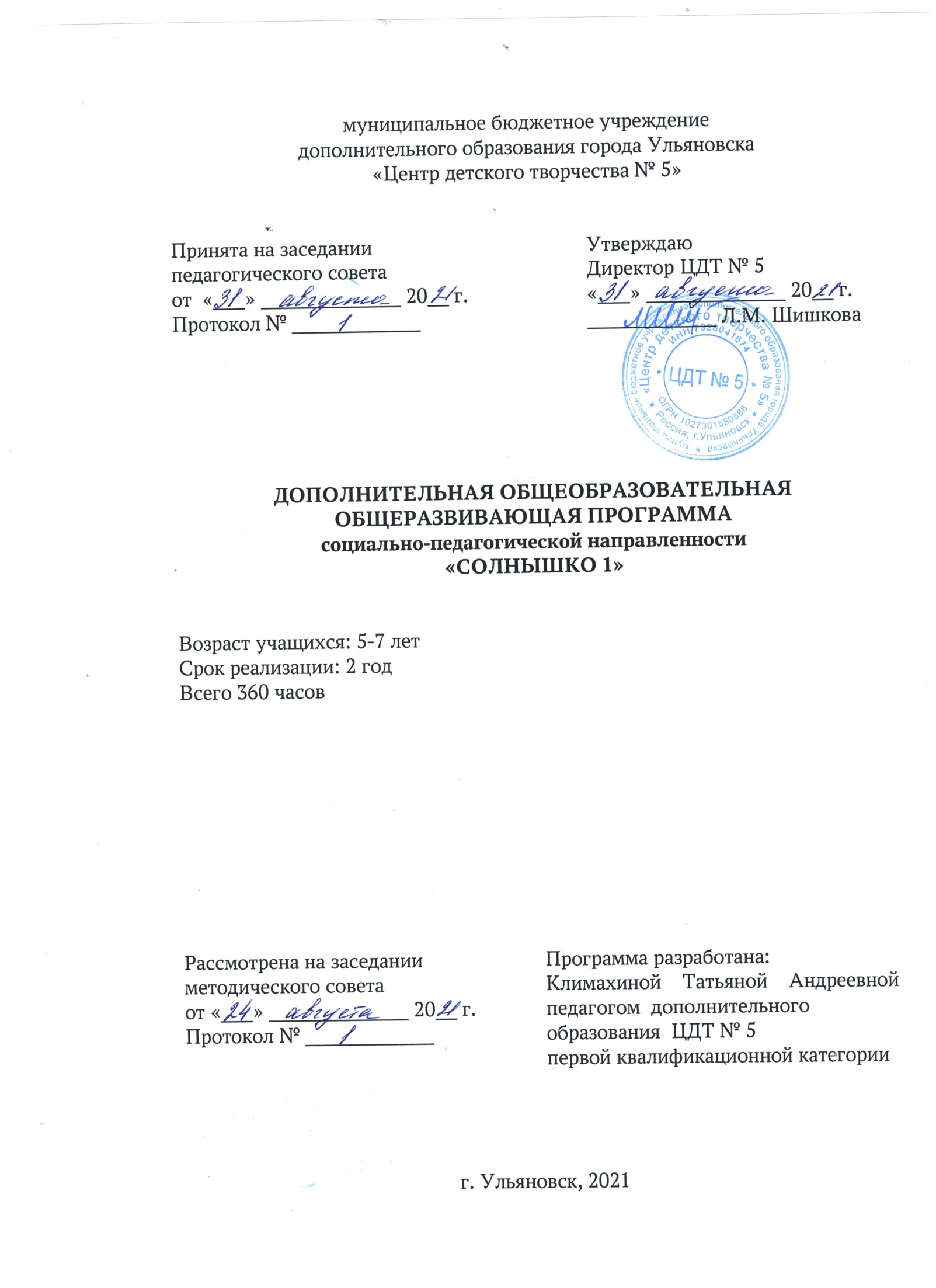 I.Комплекс основных характеристик1.1 ПОЯСНИТЕЛЬНАЯ ЗАПИСКАДополнительная общеобразовательная общеразвивающая программа «Солнышко 1» разработана в соответствии с методическими рекомендациями по проектированию дополнительных общеразвивающих программ.Реализуется в социально-педагогическом отделе в объединении предшкольного развития в муниципальном бюджетном учреждении дополнительного образования города Ульяновска «Центр детского творчества №5».Программа является модифицированной с авторским подходом разработки, так как она приведена в соответствии с современными требованиями, учтены положения новых нормативных документов по вопросам обучения, воспитания и развития детей.Направленность программы  - социально-педагогическая. Обучение направлено на  поддержу инициативы детей в различных видах деятельности;сотрудничество организации с семьей;приобщение детей к социокультурным нормам, традициям семьи,общества и государства;формирование познавательных интересов ребенка в различных видахдеятельности. Программа выполняет обучающую, развивающую, эстетическую, диагностическую функции.Дополнительность программы заключается в углублении и расширении знаний, полученных в дошкольных учреждениях, в создании условий для более полного использования потенциала  ребёнка,  развитии его способностик успешной социализации в обществе и активной адаптации в 1 классе.Актуальность программы в том, что она позволяет систематизировать и обобщить имеющиеся знания ребёнка, дополнить их и преломить в новой, приближенной к условиям школьной, обстановке. Это целенаправленный процесс воспитания, развития и обучения детей, оказания дополнительных образовательных услуг и информационно-образовательной деятельности за пределами основных образовательных программ. Решение задач нового типа обучения дошкольников, которые направлены на всестороннее развитие личности ребенка.Обучение  по данной программе, обеспечивает  возможность единого старта детей дошкольного возраста.Отличительные особенности данной дополнительной общеразвивающей программыот уже существующих образовательных программ- создание развивающей образовательной среды, в которой все участники образовательных отношений – педагоги, дети, родители получат импульс для собственного развития – каждый на своем уровне. Программа обеспечивает  максимальную включенность в практическую деятельность, связанную с миром его чувств, эмоций и потребностей, ведущую к саморазвитию личности. Изучаются стартовые возможности и динамика развития ребёнка в образовательно – воспитательном процессе.Основное предназначение программы удовлетворять постоянно изменяющиеся индивидуальные социокультурные и образовательные потребности детей.Программасодействует сохранению единого образовательного пространства,   направлена на  преемственность в обучении и развитии детей на дошкольной и школьной образовательной ступенях.При разработке Программы учитывались также современныетенденции развития образования:
формирование у ребенка новой системы ценностей, нового
взгляда на окружающий мир как среду обитания человека;
реализация на практике основных направлений образования для
устойчивого развития (экологического, экономического и социального);
активное использование в работе с детьми их собственного опыта
(бытового, культурного, социального, нравственного);
развитие детской инициативы, самостоятельности,
познавательной мотивации;
формирование умения учиться и самостоятельно добывать
информацию;
интегрированное содержание работы с детьми;
партнерские взаимоотношения детей и взрослых;
соблюдение прав ребенка, в том числе права на игру, на
здоровую безопасную и комфортную окружающую среду;
доступность качественного образования;
активное вовлечение ребенка в социум.Инновационность-программы заключается виспользовании большого спектра развивающих методик обучения детей: мультипликационная установка, геоборты, игровые кубики «Теремки Воскобовича»,развивающие игры Монтессори и др.Они помогаютреализовать основные функции педагога на современном занятии как организатора, управляющего процессом познания, сопровождающего процесс обучения, создающего условия и образовательную среду для каждого ребёнка. При разработке программы учтены цели и задачи ЦДТ № 5 в области обучения и воспитания учащихся.Адресат программы. В объединенииобучаютсядетистаршего дошкольного возраста 5-7 лет нормы. Этот возраст характеризуется тем, что является периодом интенсивного формирования личности во всех сферах:повышения интеллекта, выработка нравственных черт,проявление характера, силы воли,физической подготовленности.Именно в это время проявляются совершенно новые, индивидуальные качества, растут потребности детей в получении все новых знаний, навыков и умений.Игра остается основным способом, узнавания окружающего, хотя меняются ее формы и содержание. Идет подготовка к следующему, совершенно новому этапу в жизни ребенка – обучению в школе. Эти качества положены в основу построения программы. Опираясь на характерную для старших дошкольников потребность в самоутверждении и признании их возможностей со стороны взрослых, обеспечиваются условия для развития детской самостоятельности, инициативы, творчества. Серьёзное внимание уделяется развитию познавательной активности и интересов детей. Этому должна способствовать вся атмосфера их жизни.	Характерной особенностью старших дошкольников является появление интереса к проблемам, выходящим за рамки детского коллектива и личного опыта.Главное – связать развивающийся интерес детей к новой социальной позиции («Хочу стать школьником») с ощущением роста их достижений, с потребностью познания и освоения нового.Объем исрок реализации программыПрограмма рассчитана на два года обучения: общий объем освоения программы – 288 часов. Определяется содержанием и прогнозируемыми результатами.1 год обучения –144 часаРазвитие речи –72 часа,36 учебных недель.Математика –72 часа,36 учебных недель.2 год обучения –144 часаРазвитие речи –72 часа, 36 учебных недель.Математика –72 часа, 36 учебных недель.Форма обучения-очная.Она наиболее эффективна в работе с дошкольниками, так как:осуществляется индивидуализация обучения, повышается мотивация, интерес к изучаемому материалу, осуществляется эффект обратной связи, происходит активизация познавательной деятельности.Теоретические занятия проводятся в форме: беседы, рассуждений, решений проблемных ситуаций.Практические занятия проводятся в форме: игры и игровых упражнений. Форма содержания и процесса педагогической деятельности является комплексной.Методы реализации программыИгровой метод является одним из основных методов, применяемых в период раннего развития, предусматривает использование разнообразных компонентов игровой деятельности в сочетании с другими.Игра на этом этапе является не только методом, но и формой организации педагогического процесса, основным видом деятельности.Практический метод или метод проектирования – форма и метод организации учебного процесса, способствует развитию самоощущения, самовыражения и овладению различными видами деятельности.Словесный метод, включающий: рассказ, объяснение, беседу, работу с книгой.Наглядный метод, при котором усвоение учебного материала находится в зависимости от применяемых  в процессе обучения  наглядных пособий и технических средств.Организация образовательного процесса по дополнительной общеобразовательной общеразвивающей программе «Солнышко 1» осуществляется очно, в одновозрастных группах, по учебным планам. Комплексные занятия проходят по комбинированному типу, так как включает в себя повторение пройденного, объяснение нового, закрепление материала и подведение итогов. На занятиях используются  следующие методы реализации программы.Особенности организации образовательного процессаДанная программа содержит 4 модуля. Обучение по 1-му и 3-му модулю проходит с сентября по декабрь, период обучения по 2-му и 4-му модулю – с января по май.Первый и третий модули рассчитаны  на 64 часа каждый, второй и четвёртый модули  - на 80 часов каждый.В соответствии с Положением об организации образовательного процесса ЦДТ №5 и учебным планом программы сформированы группы учащихся одного возраста, с учетом индивидуальных особенностей детей.Состав группы постоянный. Наполняемость групп составляет – от 10 до 12 человек.Общие требования и порядок приёма учащихся.Приём учащихся в детское объединение осуществляется в соответствии с Федеральным законом «Об образовании в Российской Федерации» от 29.12.2012 №273-ФЗ, Сан. Пин. 2.4.4.3172-14 от 04.07.2014 г.  по интересам и желанию учащихся, на основании письменного заявления родителей (законных представителей) на имя директора ЦДТ №5.Родители оформляют согласие на обработку персональных данных ребёнка на период обучения.Режим занятий:1 год обучения –(Модуль 1 и модуль 2)144 часа (2 раза в неделю по 2 часа), возраст детей 5 лет.Развитие речи –2 часа (1 раз в неделю по 2 часа) – 36 учебных недель.Математика – 72 часа (1 раз в неделю по 2 часа) – 36 учебных недель.2 год обучения – (Модуль 3 и модуль 4) 144 часа (2 раза в неделю по 2 часа), возраст детей 6-7 лет.Развитие речи –72 часа (1 раз в неделю по 2 часа) – 36 учебных недель.Математика – 72 часа (1 раз в неделю по 2 часа) – 36 учебных недель.Уровень сложности реализуемой программы –стартовый.1.2. ЦЕЛИ И ЗАДАЧИЦель программы: создание педагогических условий для формирования знаний ивсестороннего развития, формирования навыков учебной деятельности по математике и развитию речи.Основные задачи программы:Личностные:- воспитывать такие положительные качества, как отзывчивость, сопереживание, дружелюбие;- формирование нравственных и эстетических представлений об общечеловеческих ценностях у детей;- приучение детей к дисциплине, самообслуживанию, уважению к взрослым людям.- формирование общих умений и навыков учебной деятельности;- создание условий для адекватного развития будущих первоклассников, их успешной адаптации в школе.Метапредметные- воспитывать потребность в саморазвитии, самостоятельности.- формировать ответственность и аккуратность.- приучать детей к дисциплине, самообслуживанию, уважению к взрослым людям.- воспитывать такие положительные качества, как отзывчивость, сопереживание, дружелюбие.-воспитание гражданственности, патриотизма;-воспитание ценностного отношения к прекрасному.Предметные - подготовка к обучению вучреждениях общего образования;- обеспечение преемственности между дошкольным и начальным образованием.- формирование приемов умственных действий(сравнение, обобщение, классификация, аналогия)- углубление представления детей о множестве, числе, величине, форме, пространстве.- формирование опыта практической, познавательной, творческой деятельности.-формирование общеучебных умений и навыков (умения обдумывать и планировать свои действия, осуществлять решение в соответствии с заданными правилами, проверять результат своих действий и т.д.) - Закрепление умения и навыков в счете, вычислениях, измерениях.- Закрепление  знаний детьми математической терминологии.1.3.СОДЕРЖАНИЕ ПРОГРАММЫ1.3.1 УЧЕБНЫЙ ПЛАН Модуль 1. ( 1 год обучения )Модуль 2. 1.3.2 УЧЕБНЫЙ ПЛАН 2 ГОДА ОБУЧЕНИЯМодуль 3. Модуль 4. * обозначены занятия, на содержании которых реализуется профориентационный компонент Программы.** обозначены открытые занятия.1.3.5 СОДЕРЖАНИЕ УЧЕБНОГО ПЛАНАМатематикаСравнение групп предметовЦель: совершенствование умений сравнивать  группы предметов, обозначать результаты словами.Задачи: Личностные- воспитывать интерес к математике.Метапредметные	- развивать образное мышление;Образовательные (предметные)	- научить обозначать результаты  сравнения группы предметов словами;Форма занятий: фронтальная.Теоретическая часть.Показать способы измерения величин, их сравнение. Учить ориентироваться в пространстве и во времени.Практическая часть.Совершенствовать умение сравнивать предметы: по форме, размеру, цвету и др..Методы: Наглядный, практический.Приемы: объяснение с опорой на наглядность.Дидактический материал: рабочие листы, раздаточный материал с изображением плоскостных фигур.Формы контроля: урок- играДолжен знать:названия предметовДолжен уметь: уметь сравнивать  группы предметов, обозначать результаты словами.Числа и операции над ними     Цель: познакомить с цифрами и образованием чисел.     Задачи: Личностные- воспитывать умение быстро мобилизоваться.Метапредметные- развивать память, внимание;Образовательные (предметные)- научить считать в пределах девяти, называть дни недели по порядку, формировать представление о том, что число не зависит от расположения предметов;Форма занятий: индивидуально-опосредованная.Теоретическая часть. Учить определять место числа в натуральном ряду.Практическая часть. Сравнивать смежные числа, устанавливать их последовательность, устный счет от 1 до 10 в прямом и обратном порядке.Методы: словесный, практический.Приемы: совместной деятельности участников.Дидактический материал: рабочие листы, раздаточный материал.Формы контроля:индивидуальные заданияДолжен знать:знать прямой и обратный счет в пределах 10Должен уметь:образовывать числа.Геометрические тела и величиныЦель:  закрепить умение видеть в контурах окружающих предметов геометрические тела.  Задачи:Личностные- воспитательные: формировать навыки коллективной работы.Метапредметные- развивать: умение сравнивать предметы по величине, называть форму предмета;Образовательные (предметные)- закрепить знания геометрических фигур: «треугольник», «квадрат», «прямоугольник», «четырехугольник»; учить классифицировать фигуры по разным признакам: величине, цвету, форме;Форма занятий: групповая. Методы: словесно-практические.Теоретическая часть :Познакомить с геометрическими фигурами: квадратом, треугольником, прямоугольником и .д.Практическая часть: классифицировать фигуры по разным признакам.Приемы:объяснительно-иллюстративный.Дидактический материал: рабочие листы, карточки для коррекции знаний.Формы контроля:групповаяДолжен знать:названия геометрических тел и величинДолжен уметь: классифицировать фигуры по разным признакамОперации над числами и объектами   Цель:  развитие  ориентации у детей логических связей.      Задачи:Личностные- воспитывать выдержку, учить детей выслушивать ответы своих товарищей, не перебивая их; обогащать жизнь детей положительными впечатлениями.Метапредметные- развивать умение ориентироваться в пространстве.- развитие образного мышления, внимания, зрительного восприятия.Образовательные (предметные)- закрепить понятия больше, меньше, столько же,- знакомить с делением геометрических фигур на 2 равные части, учить называть части и сравнивать целое и часть.Форма занятий: коллективная.Теоретическая часть: учить ориентироваться в пространстве, составлять целое из частей и разбивать целое на части, определять по количеству и размерам: больше, меньше и равно. Практическая часть: Учить оперировать знаками: больше, меньше и равно. Формировать представление о том, что предмет можно разделить на две равные части, учить называть части и сравнивать целое и часть. Методы: наглядно-практические.Приемы: систематизация и упорядочение знаний.Дидактический материал: песочные, механические, наручные, электронные часы; иллюстрации с изображением водяных и солнечных часов.Формы контроля:урок- играДолжен знать:знаки: больше, меньше и равно. Должен уметь: Делить геометрические фигуры на равные части,использовать на практике знаки больше, меньше и равно. 1.3.6 СОДЕРЖАНИЕ УЧЕБНОГО ПЛАНАРазвитие речиОбогащение, активизация словаряЦель:активизировать словарь, за счёт общеупотребительной лексики (название предметов, признаков и качеств, действий, процессов.)Задачи:Личностные- воспитательные –пробуждать у детей светлые, добрые чувства и заботливые отношения к людям.Метапредметные- развивать зрительное, слуховое внимание, память, фонематический слух;Образовательные (предметные)- овладение точностью и выразительностью языка,- уточнение и активизация словаря ребёнка- перенесение как можно большего числа слов из пассивного словаря в активный.Форма занятий: групповая.Методы: словесные, игровые.Теоретическая часть : познакомить с названиями ,признаками, качествами, действиями предметов.Практическая часть: использование в речи: существительных, прилагательных, глаголов.Приемы: объяснительно репродуктивный.Дидактический материал:посуда, карточки, коллаж, мнемотаблица.Формы контроля:наблюдение, игра.Должен знать: уже известных слова, наполнять их конкретным содержанием, на основе точного соотнесения с объектами реального мира.Должен уметь: активно употреблять слова, обозначающие эмоциональное состояние этические качества эстетические характеристики разнообразные свойства и качества предметов,  запоминать  новые слова, и свободно ими пользоваться. Использовать в речи слова: антонимы, синонимы, многозначные слова, образные выражения и т.д.Звуковая культура речиЦель: научить работать со звуком, словом. Задачи: Личностные- воспитательные – воспитывать интонационную выразительность речи, любовь к народным сказкам, красоте родного языка.Метапредметные- развивать воображение, мышление и творческую активность;Образовательные (предметные)- добиваться четкого произношения слов, упражняться в четком произношении скороговорок в разном темпе, выделять заданные звуки;Форма занятий: групповая, индивидуальная.Методы: практические, игровые.Теоретическая часть:знакомство со скороговорками, звуками речи.Практическая часть:выделение заданного звука в словах, придумывание слов на заданный звук.Приемы: систематизирование знаний.Формы контроля:индивидуальнаяДолжен знать:разновидности звуковДолжен уметь: правильно произносить звуки, выделять звук в словах, придумывать слова на заданный звук.Связная речь. Работа по картине. Цель: формировать речевые умения.Задачи:Личностные - воспитывать доброжелательность.Метапредметные- развивать память, внимание;Образовательные (предметные)– учить развивать предложенный сюжет, подбирать слова для характеристики предмета и его качеств, рассказывать связно, полно, четко выстраивать и дополнять композицию коллективного рассказа; Форма занятий: групповая.Методы: словесные, практические.Теоретическая часть :подбор слов для характеристики предметовПрактическая часть: составление коллективного рассказаПриемы: репродуктивный, объяснительно иллюстративный.Дидактический материал: сюжетные и разрезные картинки, опорные схемы для рассказывания, рабочие листы.Формы контроля:индивидуальнаяДолжен знать: части рассказа.Должен уметь:развивать предложенный сюжет,четко выстраивать композицию рассказа.Ознакомление с художественной литературойЦель: учить осмысливать содержание художественных произведений.     Задачи: Личностные- воспитательные – воспитывать интерес к художественным произведениям.Метапредметные- развивающие – развивать умение передавать небольшой по объему текст, развивать умения адекватно реагировать на явления окружающей действительности; Образовательные (предметные)– учить понимать жанровые особенности, идею произведений, формировать умение проникнуться настроением; Форма занятий: групповая.Методы: словесные.Теоретическая часть:знакомство с жанровыми особенностями и идеями произведений.Практическая часть:краткая передача текстас эмоциональным окрасом.Приемы: объяснительно – иллюстративный.Дидактический материал: художественные произведения, опорные схемы для пересказа, рабочие листы.Формы контроля:групповаяДолжен знать: названия и авторов изученных произведенийДолжен уметь: уметь кратко пересказать прочитанное.Описание картины с точки зрения восприятия изображённые различными анализаторами. Цель: развивать речь дошкольников, пополнить словарный запас, развивать фонематический слух.      Задачи:Личностные- воспитывать умение отличать сказочные ситуации от реальных.Метапредметные - развивающие– развивать мышление, речевой слух, зрительное внимание, мелкую и общую моторику, ориентацию в пространстве. Формировать навыки сотрудничества, ответственного отношения к выполнению задания, самостоятельности, инициативности;Образовательные (предметные)-  формирование умения сосредоточиться на поиске необходимого понятия, овладение предметной игровой деятельностью;-  формирование умения сосредоточиться на собственных ощущениях с целью передачи информационной наполняемости. Форма занятий: игровая в сочетании с элементами беседы.Методы: игровые, практические.Теоретическая часть:знакомство с многообразием мироощущений. Практическая часть:описание своих ощущений. Приемы: объяснительно игровой.Дидактический материал: игрушки, демонстрационный и раздаточный материал. Формы контроля:урок- играДолжен знать: характеристики описываемых предметов. Должен уметь:самостоятельно мыслить, использовать полученные знания в различных условиях в соответствии с поставленной задачей*Профориентационной компонентЦель:эмоциональное отношение ребенка к профессиональному мируЗадачи:Личностные- воспитывать уважительное отношение к людям разных профессииМетапредметные- знакомство с профессиями родителей и людей из ближайшего окруженияОбразовательные (предметные)- познакомить с разнообразием профессииФормы контроля:наблюдение, игра.Теоретическая часть :знакомство с профессиямиПрактическая часть:Должен знать: названия профессииДолжен уметь: ориентироваться в разнообразии профессииПЛАНИРУЕМЫЕ  РЕЗУЛЬТАТЫ         Предполагаемые результаты освоения полного курса обучения по дополнительной общеобразовательной общеразвивающей программе «Солнце» сформулированы исходя из требований к знаниям, умениям, навыкам, которые учащиеся должны приобрести в процессе обучения на всех годах, с учетом целей и поставленных задач.Личностные результатыОсвоениядополнительной общеобразовательнойобщеразвивающей программы:- уважительное отношение к культуре своего народа; - ответственное отношение к обучению;- установка на бережное отношение к духовным ценностям;- эстетические потребности,-  умение вступать в диалог, поддерживать его (задавать вопросы, отвечать на них);-  желание идти в школу;-  готовность выполнять правила школьной жизни.-  проявление таких положительных качеств, как отзывчивость, сопереживание, дружелюбие;-  умение оценивать свои поступки и события (хорошо-плохо, правда-неправда, добрый – злой, честный – нечестный и т.д.);-  умение разрешать возникающие споры и конфликты.Метапредметныерезультатыосвоения дополнительной общеобразовательной общеразвивающей программы      Учащиеся научатся на доступном уровне:- саморазвиваться и самообразовываться на основе мотивации к обучению- организовывать сотрудничество с педагогом и сверстниками, работать в группе;- владеть основами самоконтроля, самооценки;- продуктивно общаться и взаимодействовать;- развивать коммуникативные способности;Образовательные (предметные)результаты-  Умение понимать, направлять и удерживать внимание в соответствии с целью деятельности;-  Умение переключать внимание с одного вида деятельности на другой, с одного этапа деятельности на следующий;-  умение  длительный период удерживать внимание в процессе умственной –деятельности;-  умение классифицировать предметы и явления по различным их признакам;-  умение ясно и последовательно выражать свои мысли, используя различные виды –предложений;-  Умение пользоваться обобщающими словами, эпитетами, синонимами;-умение составлять разные виды рассказов (рассказ-описание, рассказ по картинке (рассказ из опыта, сочинение сказок);-  умение правильно составлять предложения, делить простые предложения на слова, а слова на слоги;-Знание основных видов профессий- умение четко произносить слова, скороговорки в разном темпе.-  владение навыками звукового анализа (находить слова с определенным звуком (определять место звука в слове).II. Комплекс организационно-педагогических условий2.1. КАЛЕНДАРНЫЙ УЧЕБНЫЙ ГРАФИК Календарный учебный график дополнительной общеобразовательной общеразвивающей программы «Солнце»ежегодно составляется в соответствии с учебными планами, расписанием на текущий учебный год, рассматриваются педагогическим советом и  утверждаются директором учреждения (см. Приложение 2)Начало учебного года – 01 сентября.Окончание учебного года  – 31 мая.Продолжительность учебного года:36 недельКоличество учебных дней – 72Летние каникулы – с 1 июня по 31 августа.В осенние, зимние, весенние каникулы занятия ведутся по расписанию.2.2 УСЛОВИЯ РЕАЛИЗАЦИИ ПРОГРАММЫМатериально-техническое обеспечение:Реализация Программы требует наличия учебного кабинета.Оборудование учебного кабинета: - столы, стулья в соответствии с численным составом учащихся;- комплект программно-методического обеспечения;- наглядные и демонстрационные пособия;- наборы дидактических игр- атрибуты для игр – инсценировок (маски, вязаный пальчиковый театр);- канцелярские принадлежности: ручки, простые и цветные карандаши, - рабочие листы, стикеры, тетради и др. в расчете на количество учащихся;- библиотека художественной литературы.Информационное обеспечение:- коллекция аудио записей- фото коллекция- электронные игры «Мерсибо»Кадровое. Программу реализует педагог первой квалификационной категории Климахина Татьяна Андреевна, имеющая высшее образование по профилю учитель истории. 2.3 ФОРМЫ КОНТРОЛЯДля определения результативности освоения Программы используются следующие виды контроля:- Входящий контроль осуществляет педагог во второй половине сентября. Формы контроля: наблюдение, игра.Цель входящей педагогической диагностики – выявление стартового уровня речевого и социально-коммуникативного развития и проблем развития дошкольника. На основе этой диагностики при необходимости педагогом в сотрудничестве с родителями определяются проблемные сферы, мешающие личностному развитию ребенка, а также выделяются его достижения и индивидуальные проявления, требующие педагогической поддержки.- Текущий контроль осуществляется педагогом в течение учебного года. Формы контроля: наблюдение.Промежуточная диагностика проводится выборочно – с учащимися, у кого проявляются существенные проблемы развития. В качестве методов используется включенное наблюдение. Целью проведения промежуточной диагностики является оценка правильности выбранной в отношении ребенка стратегии образования, выявление динамики развития. По результатам данного вида диагностики педагог при необходимости может внести коррективы в образовательный процесс.- Итоговый контроль проводится в конце учебного года.  Формы контроля: наблюдение, игра, опрос.По результатам итоговой диагностики оценивается степень решения педагогом поставленных задач и определяются перспективы дальнейшего проектирования образовательного процесса с учетом новых задач развития ребёнка. Форма контроля – наблюдение, опрос, собеседование, анализ и самоанализ. Учитывается участие в конкурсах детского объединения и учреждения: городских, областных, всероссийских, международных. Используется методика контроля освоения учащимися программы и анализа результатов деятельности (по годам обучения). Результаты каждого учащегося фиксируются в диагностической карте мониторинга (в разделах итогового контроля) и в диагностической карте мониторинга освоения программы.Для контроля освоения учащимися определенного раздела (отдельной темы) программы предусмотрены следующие методы и формы: индивидуальная, групповая и фронтальная. При индивидуальном контроле каждый учащийся получает свое задание, которое он должен выполнять без посторонней помощи.При групповом контроле  группе из 2 учащихся дается проверочное задание.  Групповую форму организации контроля применяют при повторении с целью обобщения и систематизации учебного материала, при выделении приемов и методов решения задач, при акцентировании внимания учащихся на наиболее рациональных способах выполнения заданий.При фронтальном контроле задания предлагаются  всей группе. В процессе этой проверки изучается правильность восприятия и понимания учебного материала, качество словесного, графического предметного оформления, степень закрепления в памяти.  Итоговый контроль носит более специализированный характер. Он проводится в форме  тестов. На итоговых испытаниях проверяются знания по важнейшим разделам и темам курса или курсу в целом.2.3.1 Формы отслеживания и фиксации образовательных результатовОтслеживание и фиксация образовательных результатов проводится с помощью анкетирования, грамот,отзывов родителей(см. Приложение 3)Формы предъявления и демонстрации образовательных результатов.По итогам диагностики составляются диагностические карты. Групповые и индивидуальные встречи с родителями, открытые занятия. Участие в конкурсных мероприятиях различного уровня (см. Приложение 4)	2.4 ОЦЕНОЧНЫЕ МАТЕРИАЛЫВ течение учебного года проверяются знания, умения, навыки детей и выводится средний результат по группам.(см. Приложение 5)     Проверка знаний умений и навыков проводится по следующим разделам: - Математика: умение считать в пределах 10, сравнивать, обобщать, объём памяти и внимания и т.д.- Развитие речи: умение составлять простые предложения, рассказывать о себе, отвечать на вопросы учителя и т.д..Оценивание ЗУН осуществляется по 10 бальной системе.0-2 качество не выражено, нет знаний.3-4 уровень ниже среднего, наличие некоторых знаний, применение их в работе, часто обращается за помощью к педагогу.5-6средний уровень, наличие знаний, применяет их в работе, реже обращается за помощью к педагогу.7-8 выше среднего наличие достаточного количества знаний, применяет их в работе, редко обращается за помощью к педагогу.9-10 высокий уровень в совершенстве владеет знаниями, применяет их на практике, не обращается за помощью к педагогу.Взаимосвязь планируемых результатов обучения (показателей), критериев и оценки качества образовательных (предметных)достижений представлена в Таблицах 1- 4.Диагностические карты наблюдений индивидуального развития детей разработаны педагогом  с опорой на диагностический материал Бабаевой Т.И. и др. авторов , адаптированных к условиям дополнительного образования.Личностные и метапредметные результаты освоения Программы определяются в ходе организации педагогического наблюдения и представлены в Таблицах 5-8.2.5.МЕТОДИЧЕСКИЕ МАТЕРИАЛЫ2.5.1. Учебные пособияАким, Александрова, Берестов: Хрестоматия для средней группы детского сада. – Самовар, 2014.
 Артикуляционная гимнастика в стихах и картинках. Пособие для логопедов, воспитателей и родителей/ Т.А. Куликовская – М.: Издательство ГНОМ, 2016. – 64 с.3. Гомзяк, О.С. Развитие связной речи у шестилетних детей. Конспекты занятий / О.С. Гомзяк. – М.: ТЦ Сфера, 2007. – 96 c.Рудик, О.С. Развитие речи детей 6-7 лет в свободной деятельности. Методические рекомендации / О.С. Рудик. – М.: ТЦ Сфера, 2010. – 176 c.Ушакова, О.С. Развитие речи и творчества дошкольников. Игры, упражнения, конспекты занятий / О.С. Ушакова, Н.В. Гавриш. – М.: ТЦ Сфера, 2015. – 176 c.Колесникова, Е.В. Математика для детей 5-6 лет. Учеб.-метод. Пособие к рабочей тетради «Я считаю до десяти». / Е.В. Колесникова. – М.: ТЦ Сфера, 2015. – 64 c.Корепанова, М.В. Моя математика. Пособие по познавательному развитию для детей 5-7 лет. В 3 ч. Ч. 3 / М.В. Корепанова, С.А. Козлова, О.В. Пронина. – М.: Баласс, 2014. – 80 cПетерсон, Л.Г. Раз – ступенька, два ступенька. В 2-х т. Т. 1. Раз – ступенька, два ступенька…Математика для детей 5-6 лет / Л.Г. Петерсон. – М.: Ювента, 2013. – 64 c.Петерсон, Л.Г. Раз – ступенька, два ступенька. В 2-х т. Т. 2. Раз – ступенька, два ступенька…Математика для детей 6-7 лет / Л.Г. Петерсон. – М.: Ювента, 2013. – 64 cДидактические материалы(см. Приложение 6)Математические действия изучаются на наглядных пособиях демонстрационного, иллюстрационного, раздаточного характера, таких как:Кубики с разноцветными сторонами, Счётные палочки, Пластмассовые игрушки для счёта и составления задач,Линейки простые, линейки фигурные,Игрушки  из киндер-сюрпризов, матерчатых мячиков,Мнемосхемы.Материалы для развития мелкой и крупной моторики, Логопедические игры,  Демонстрационные картины. Занятия детей. Методический материал к основной образовательной программе ДООАвтор составитель: Ушакова Издательство: Сфера Дидактический материал в картинках «Овощи», «Фрукты», «Грибы», «Деревья», «Кустарники», «Дикие животные», «Домашние животные», «Насекомые», «Птицы».Костылёва Н.Ю. 100 занимательных упражнений с буквами и звуками.  – М.: ООО «Издательство АСТ», 2017.Куликовская Т.А. : Артикуляционная гимнастика в стихах и картинках: Пособие для логопедов, воспитателей и родителей. – Гном, 2016. – 64с. Мещерякова Л.В.: 365+5 логопедических заданий – Феникс, 2018. – 48 с. Ткаченко Т.А.: Большая книга заданий и упражнений на развитие связной речи малыша. – Эскимо, 2018. – 136 с.Методические материалы к разделуМатематикаМетодические материалы к разделуРазвитие речи.2.5.5 Методические материалы, обеспечивающие профориентационный компонент Программы2.5.6 Методические материалы,Обеспечивающие работу с родителями2.5.7 Технологии обученияТехнология дифференцируемого обучения способствует созданию оптимальных условий для развития интересов и способностей учащихся. Механизмом реализации являются методы индивидуального обучения. Технология личностно-ориентированного обучения – это организация воспитательного процесса на основе глубокого уважения к личности ребёнка, учёте особенностей его индивидуального развития, отношения к нему как к сознательному, полноправному и ответственному участнику образовательного процесса. Это формирование целостной, свободной, раскрепощённой личности, осознающей своё достоинство и уважающей достоинство и свободу других людей. Технология проблемного обучения ставит своей целью развитие познавательной активности и творческой самостоятельности учащихся. Механизмом реализации является поисковые методы, приема поставки познавательных задач, поставив перед учащимися задачу, которую они выполняют, используя имеющиеся у них знания и умения. Технология развивающего обучения, при котором главной целью является создание условий для развития психологических особенностей: способностей, интересов, личностных качеств и отношении между людьми, при котором учитываются и используются закономерности развития, уровень и способности индивидуума. Под развивающим обучением понимается новый, активно-деятельный способ обучения, идущий на смену объяснительно-иллюстративному способу. Технологии сотрудничества реализуют равенство, партнерство в отношениях педагога и ребенка. Педагог и учащиеся совместно вырабатывают цели, содержание, дают оценки, находясь в состоянии сотрудничества, сотворчества. Здоровьесберегающие технологии – создание комплексной стратегии улучшения здоровья учащихся, разработка системы мер по сохранению здоровья детей во время обучения и выработка знаний и навыков, которыми должен овладеть учащийся.2.5.8Структура занятияВ ней обычно выделяют три части: вводную, основную и заключительную.- Во вводной части устанавливаются связи с прошлым опытом, сообщается цель занятия, создаются соответствующие мотивы предстоящей деятельности с учетом возраста.- В основной части решаются главные задачи занятия, используются различные обучающие приемы, создаются условия для активной речевой деятельности детей.- Заключительная часть должна быть краткой и эмоциональной. Ее цель закрепить и обобщить знания, полученные на занятии. Здесь используются художественное слово, слушание музыки, пение песен, хороводные и подвижные игры и др. Структура занятия  изучения нового материала
I. Организационный момент:
а) упражнения, тесты, головоломки на развитие внимания, восприятия, памяти;
б) лексические упражнения.
II. Актуализация опорных знаний и представлений:
а) вводная беседа;
б) упражнения на узнавание, различение, определение предметов и явлений;
в) сообщение темы, целей урока.
III. Изучение нового:
а) рассказ педагога;
б) демонстрация наглядности, схем, опор.
IV. Физкультминутка.
V. Обобщение (обобщающая беседа).
VI. Закрепление:
а) обобщающая беседа;
б) практические работы.
в) работа с текстом и т.д.
VII. Итог.
Структура комбинированного занятияОрганизационный момент (упражнения на внимание, память, восприятие).
II. Повторение:
а) обобщающая беседа;
б) упражнения в узнавании, различении предметов и явлений;
в) рассказ учащегося.
III. Изучение нового:
а) вводная беседа, проверка сенсорных эталонов;
б) рассказ педагога.
IV. Физкультминутка.
V. Закрепление:
а) упражнения на узнавание; определение;
б) лексические игры, задания.
VI. Итог.III. СПИСОК ЛИТЕРАТУРЫНормативные документыСписок литературыДополнительная общеобразовательная общеразвивающая программа разработана в соответствии:Конституция Российской Федерации.«Семейный кодекс Российской Федерации» от 29.12.1995 (с изменениями и дополнениями с 06.02.2020 г.).Федеральный закон «Об образовании в Российской Федерации» от 29.12.2012 г. № 273-ФЗ.Концепция развития дополнительного образования детей (Распоряжение Правительства РФ от 4 сентября 2014 г. № 1726-р).Приказ Минпросвещения РФ от 09.11.2018  № 196 «Об утверждении Порядка организации и осуществления образовательной деятельности по дополнительным общеобразовательным программам».Приказ Министерства образования и науки РФ от 17 октября 2013 г. № 1155 «Об утверждении федерального государственного образовательного стандарта дошкольного образования».СанПиН 2.4.4.3172-14 от 04.07.2014 г. «Санитарно-эпидемиологические требования к устройству, содержанию и организации режима работы образовательных организаций дополнительного образования детей».Методические рекомендации по проектированию дополнительных общеразвивающих программ (Минобрнауки РФ с ГАОУ ВО «Московский государственный педагогический университет», ФГАУ «Федеральный институт развития образования» и АНО дополнительного профессионального образования «Открытое образование» № 09-3242 от 18.11. 2015 года).Лицензия № 3050 от 21 ноября 2016 г. на осуществление образовательной деятельности, выданной Министерством образования и науки Ульяновской области  (срок действия лицензии – бессрочно).Письмо Департамента молодежной политики, воспитания и социальной поддержки детей Министерства образования и науки Российской Федерации (далее - Минобрнауки РФ) от 13.12.2006 г № 06-1844 «О примерных требованиях к программам дополнительного образования детей».Устав муниципального бюджетного учреждения дополнительного образования города Ульяновска «Центр детского творчества №5».Приказ Министерства труда и социальной защиты РФ от 5 мая 2018 г. № 298н «Об утверждении профессионального стандарта "Педагог дополнительного образования детей и взрослых».Основная литератураБабаева Т.И. У школьного порога М.: Просвещение 1993Гомзяк О.С. Говорим правильно в 5-6 лет – М.: ООО «Издательство ГНОМ», 2017.Колесников Е.В.Готов ли ваш ребёнок к школе? М.: Ника- Пресс 1997Корепанова, М.В. Моя математика. Пособие по познавательному развитию для детей 5-7 лет. В 3 ч. Ч. 3 / М.В. Корепанова, С.А. Козлова, О.В. Пронина. – М.: Баласс, 2014. – 80 cОвчинникова О.В. Задачки в картинках. Флер-1, Краснодар, 2006.Перова О. П. Азбука. М., Эксмо, 2004.Петерсон, Л.Г. Раз – ступенька, два ступенька. В 2-х т. Т. 1. Раз – ступенька, два ступенька…Математика для детей 5-6 лет / Л.Г. Петерсон. – М.: Ювента, 2013. – 64 c.Петерсон, Л.Г. Раз – ступенька, два ступенька. В 2-х т. Т. 2. Раз – ступенька, два ступенька…Математика для детей 6-7 лет / Л.Г. Петерсон. – М.: Ювента, 2013. – 64Пилюгина Э.Г. Занятия по сенсорному воспитанию. М.: Мозаика – Синтез, 2006.Счёва Г.Е. Логопедический букварь. Пособие по обучению чтению дошкольников. – М.: Издательство ГНОМ, 2018. Хамидулина Р.М. Математика сценарии занятий М.: «Экзамен»  2009 – 302 с.Хамидулина Р.М. Обучение грамоте сценарии занятий М.: «Экзамен»  2009 – 3сХамидулина Р.М. Развитие речи сценарии занятий М.: «Экзамен»  2009 – 318 с.Шевелев К.В. Готовимся к школе: рабочая тетрадь для детей 5-6 лет. Части 1,2. – М.: Ювента, 2016.Рекомендуемый список литературы для родителей учащихсяБезруких М.М. Ступеньки к школе. Книга для педагогов и родителей. М.: Дрофа, 2007.Волков Б.С. Готовим ребенка к школе. СПб: Питер, 2008. Гризик Т.И. Как подготовить ребенка к школе. Методическое пособие для родителей М.: Просвещение, 2011.Доценко Е. В. Психодиагностика детей в дошкольных учреждениях (методики, тесты, опросники) – Волгоград: Учитель, 2008.От рождения до школы. Примерная основная общеобразовательная программа дошкольного образования. Под ред. Н.Е. Вераксы, Т.С. Комаровой, М.А. Васильевой. М.: Мозаика-Синтез, 2010.Предшкольное образование (образование детей старшего дошкольного возраста). Методические рекомендации. Авторский коллектив. Е.В. Бунеева, Р.Н. Бунеев, Л.М. Денякина и др. М.: Баласс, 2008.Томилова С. Полная хрестоматия для дошкольников АСТ. Астрель, 2011.Интернет-ресурсыhttp://ped-kopilka.ruhttps://infourok.ruhttps://nsportal.ruhttps://infosliv.clubhttps://vscolu.ruhttps://melkie.nethttps://www.maam.ruhttp://raguda.ruhttps://nashol.comПРИЛОЖЕНИЕ 1СОДЕРЖАНИЕПРИЛОЖЕНИЕ 2 Модуль 1.Модуль 2.Модуль 3.Модуль 4.ПРИЛОЖЕНИЕ 3Результаты освоения учащимися дополнительной общеразвивающей программы «Солнце» (в %)Результаты внеучебной деятельности учащихся  в: олимпиадах, конкурсах.Результаты оценки родителями результатов занятий детей в объединении.ПРИЛОЖЕНИЕ 4Диагностические картыДиагностическая карта наблюдений индивидуального развития детей по математике 1 год обучения. Таблица №1Диагностическая карта наблюдений индивидуального развития детей по математике 2 год обучения.   Таблица №2Диагностическая карта наблюдений индивидуального развития детей по развитию речи 1 год обучения. Таблица №3Диагностическая карта наблюдений индивидуального развития детей по развитию речи 2 год обучения. Таблица №4Личностные результаты 1 год обучения. Таблица №5Личностные результаты 2 год обучения. Таблица №6Метапредметные результаты1 год обучения. Таблица №7Метапредметные результаты 2 год обучения. Таблица №8ПРИЛОЖЕНИЕ 5Материалы, позволяющие провести диагностикуЗадания для проведения диагностики взяты из программы «Дошколёнок»по математике 1 год обученияВходная диагностикаЗадания для выявления уровня восприятия:-«Чего не хватает?»   -1 б.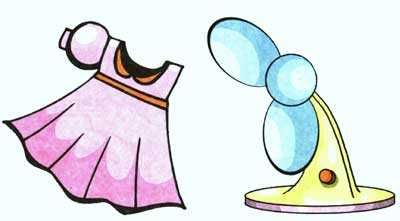 -«Какие предметы спрятаны на рисунке?» -1 б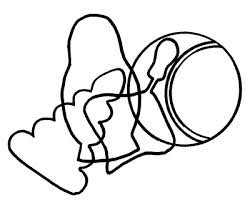 2. Задания для выявления уровня воображения: -«Нарисуй что- нибудь» -1 б3. Задания для выявления уровня памяти:-«Запомни картинки, что изменилось?» -2б.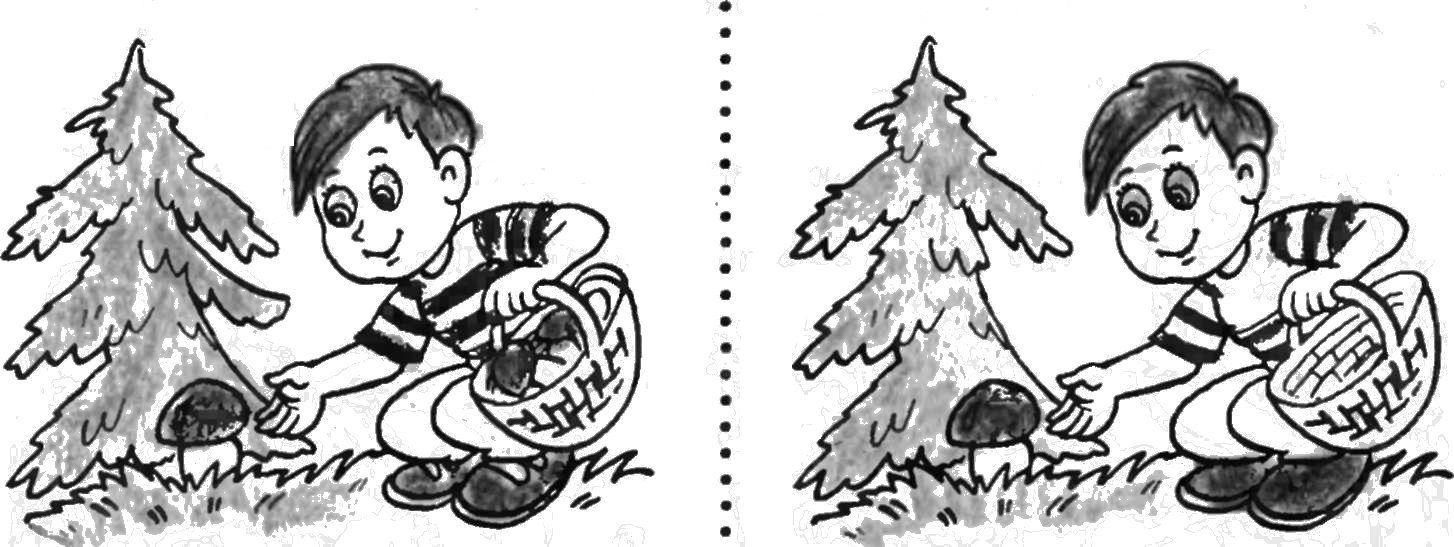 4. Задания для выявления уровня знания чисел первого десятка.- «Сосчитай до 10 и обратно» -2б.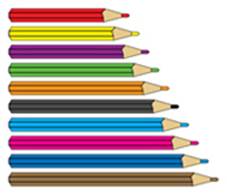 5. Задания для выявления уровня знания геометрических фигур:-«Назови геометрические фигуры» -2б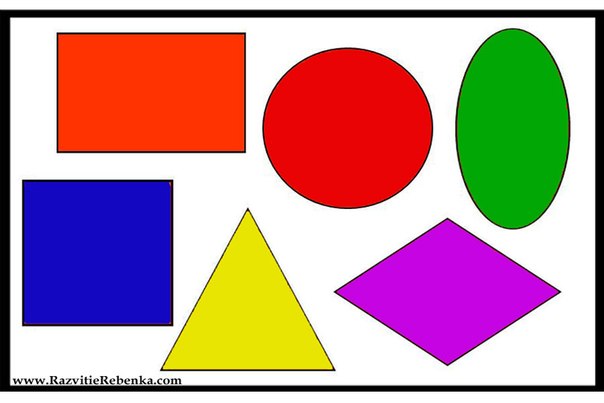 6. Задания для выявления уровня ориентирования в пространстве:-«Назови,  что находится справа, слева, сверху, снизу от медвежонка.» -1б.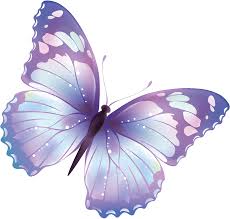 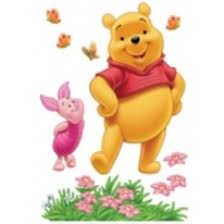 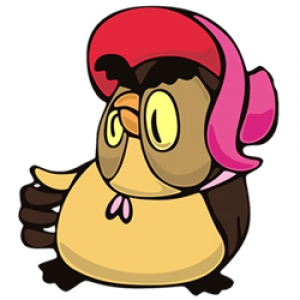 Текущая диагностикаЗадания для выявления уровня знания чисел первого десятка -«Сосчитай сколько шаров.Соедини с цифрой». -1 б. 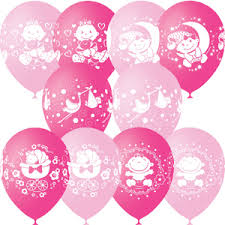 -«Назови соседей чисел»:- 2б.Задания для выявления уровня знания о расположении предметов в пространстве.-Расскажи, как расположены фигуры (в центре, в левом нижнем углу и т.д.) -2б.Задания для выявления умения ориентироваться во времени, обобщать.-«Назови одним словом»- 1 б.= Утро, день, вечер, ночь; Зима, весна, лето, осень.Задания для выявления уровня внимания.-«Найди 5 отличий» -2 б.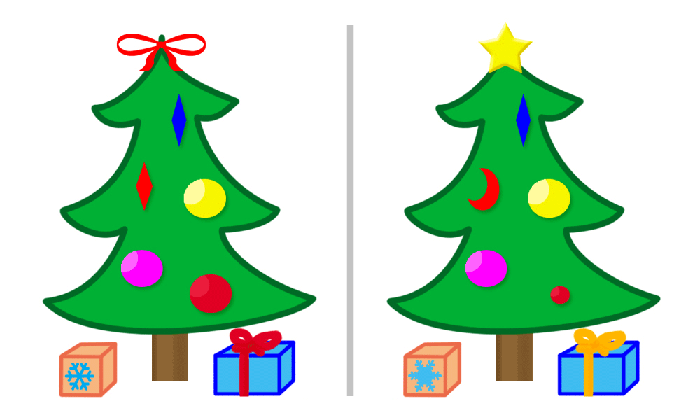 5.Задания для выявления уровня восприятия.-«Дорисуй узор» -2 б.            6.Задания для выявления уровня знания геометрических фигур.     - «Отметь крестиками две такие части, из которых можно составить квадрат.»- 2 б.Итоговая диагностикаЗадания для выявления уровня зрительной памяти. - «Нарисуй по памяти на листе фигуры, так как они нарисованы на образце» -2 б.Задания для выявления уровня восприятия  -«Дорисуй рисунок»- 1 б.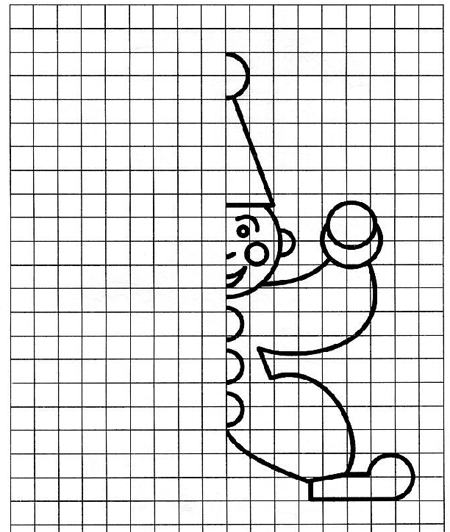 Задания для выявления уровня внимания-« Найди заплатку для коврика» -1 б.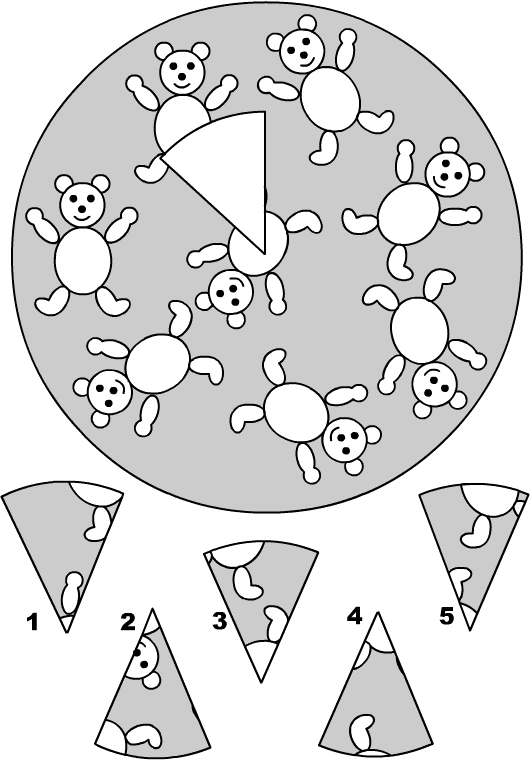 Задания для выявления умения ориентироваться во времени.-«Назови времена года, месяцы по порядку»- 2б.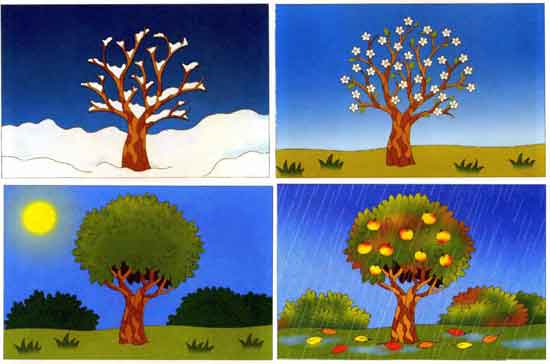 –«Поставь нужный знак» -2 б.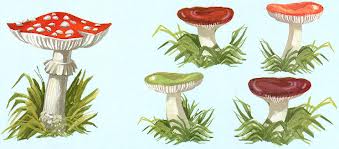 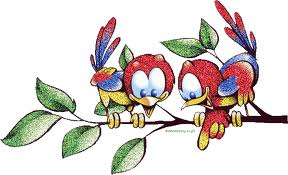 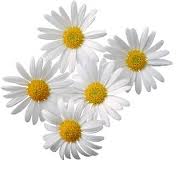 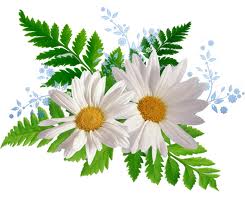 Задания для выявления знаний порядкового счета.-«Назови какой по счету (по порядку) стоит: Нюша, Крош, Совунья…»- 2 б.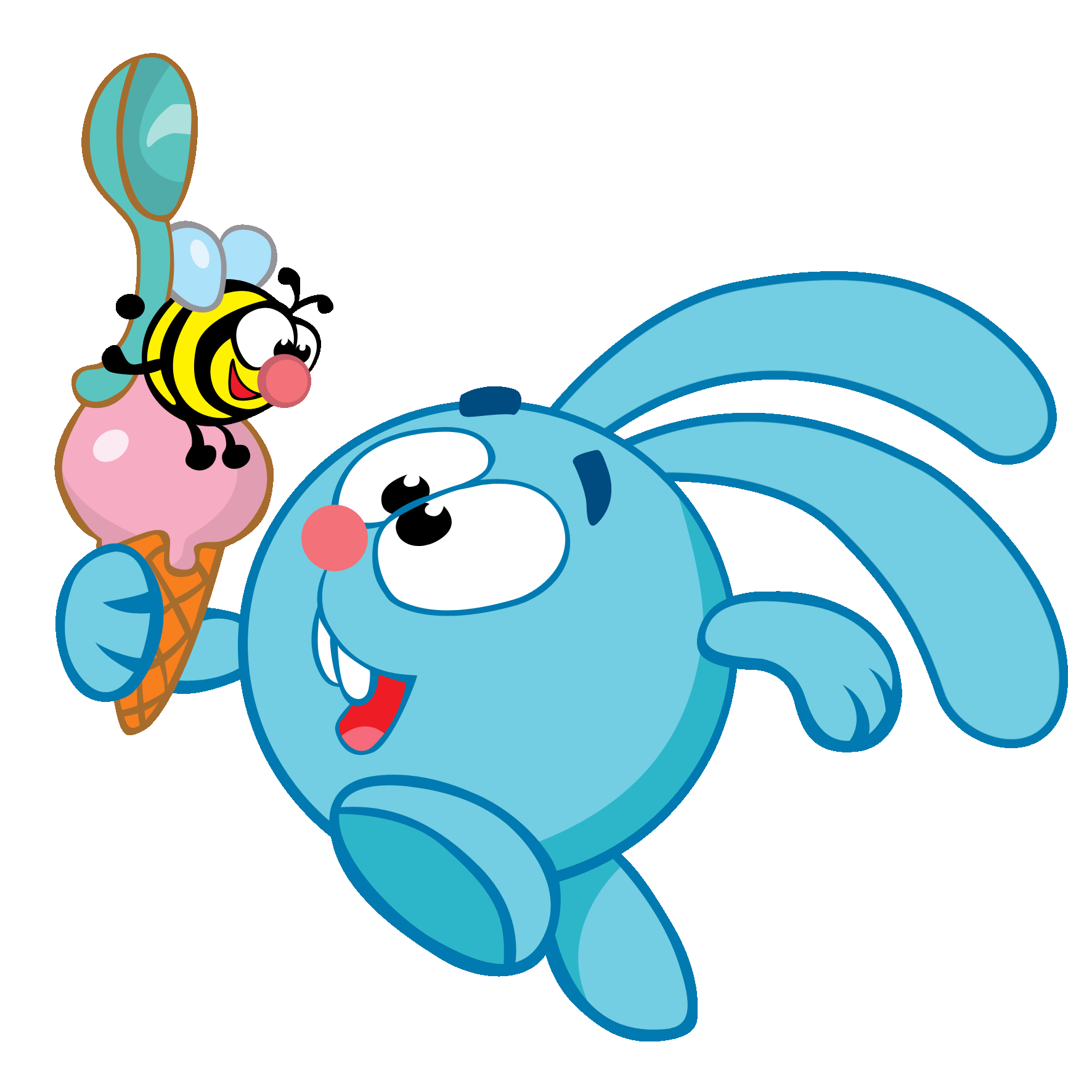 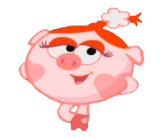 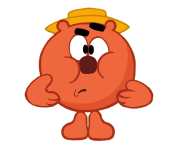 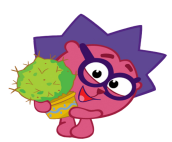 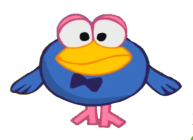 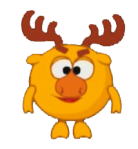 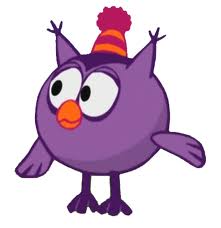 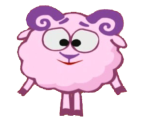 Задания для проведения диагностикипо развитию речи 1 года обученияВходная диагностикаЗадания для выявления словарного запаса: – «Продолжи предложение» - 2 б.Хлеб лежит в….          ( хлебнице)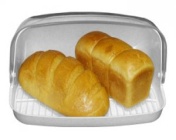 Масло лежит в …..      (масленке)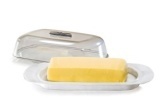 Гриб, растущий под березой, 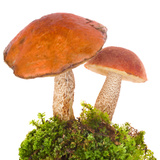                         называют…..              (подберезовик)Этот кот был просто огромным,  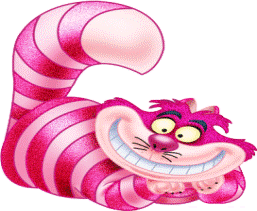                               не кот, а…..             (котище)- «Объясни значение слов» (без картинок) -2 б. холодильник     -      (шкаф для хранения, охлаждения и замораживания     продуктов); вездеход       -    (транспорт, который может проехать по любым дорогам, даже самым    трудным); пылесос      -   (такой прибор, который удаляет пыль и мелкий мусор в доме).Задания для выявления умения звукового анализа слов.-«Придумай слово с определенным звуком» -2 б.С – санки, самолет, снегК – кошка, корабль, кровать А – аквариум, апельсин, арбуз Р -  рыба, робот, растениеЗадания для выявления грамматического строя речи.- «Назови ласково» (дается образец) -2 б.       Дом – домикСтол – столик      Кошка - …кошечкаОкно - …окошечко      Яблоко - …яблочко      Серый - …серенький      Рыжий - …рыженький«Придумай предложение к каждой картинке» - 2 б.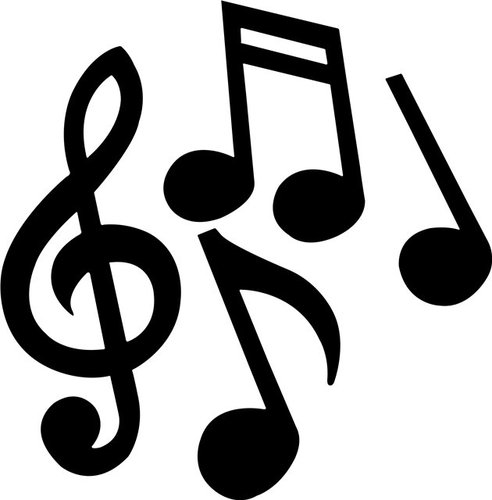 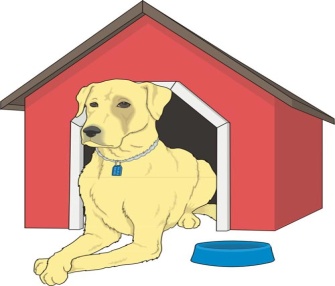 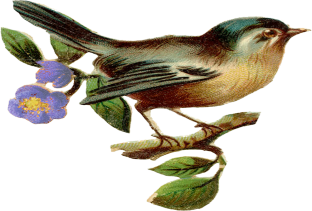 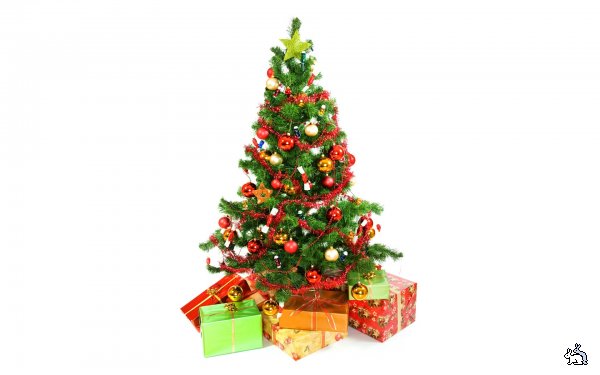 	Текущая диагностикаЗадания для выявления фонематического восприятия.- «Определи, какой звук чаще всего встречается» -1 б.Шла с базара кошка,У кошки – лукошко.Задания для выявления словарного запаса.             -«Придумай по 3 слова к изображенным предметам, к которым можно поставить вопрос : какой?»  - 3б.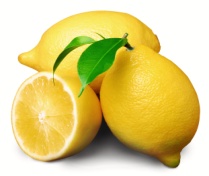 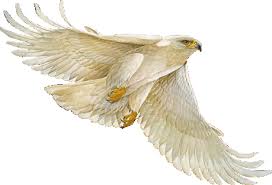 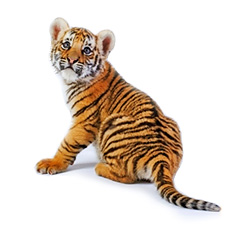 3.  Задания для выявления грамматического строя речи.                       -«Определи и назови место игрушки» 3 б.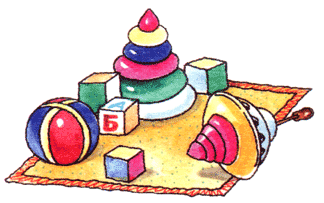   4. Задания для выявления развития связной речи.-«Расскажи об игрушке, которая больше всего понравилась»  3 б.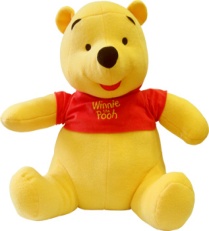 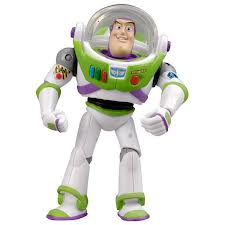 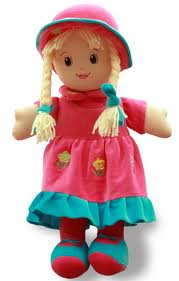 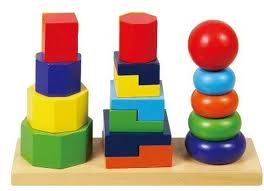 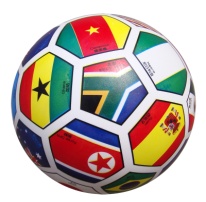 Итоговая диагностикаЗадания для выявления словарного запаса: -«Дополнить предложения» 3 б.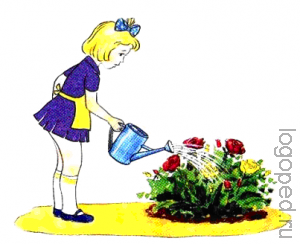 Девочка поливает цветы на клумбе, потому что…
Девочка поливает цветы на клумбе, потому что…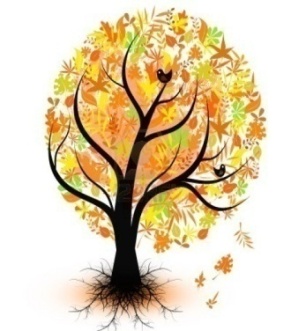 На дереве желтые листья, потому что….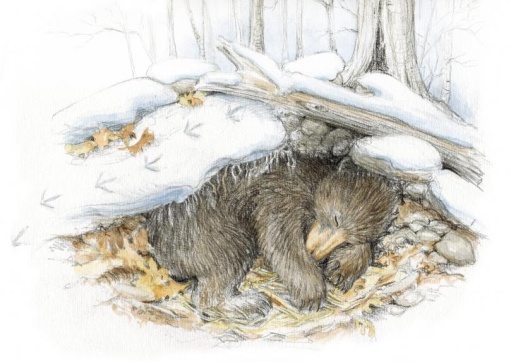 Зимой медведь спит, потому что….Задания для выявления умения звукового анализа слов.-«Составь цепочку слов так, чтобы последний звук предыдущего слова совпадал с первым звуком последующего»  3 б.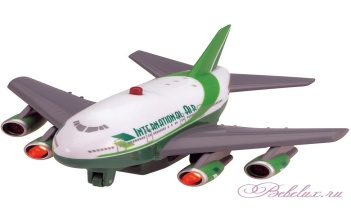 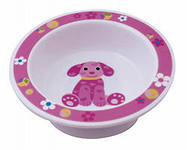 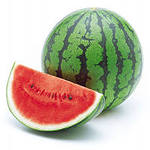 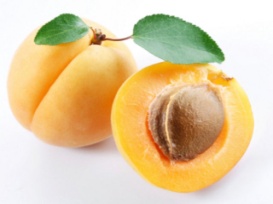 Задания для выявления грамматического строя речи.-«Расскажи что из чего сделано» 2 б.Если тарелка сделана из стекла, то какая она? ….. 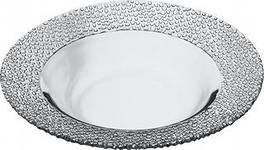 Если мяч сделан из резины, то какой он?.....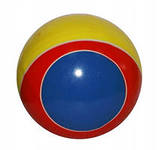 Если стул сделан из дерева, то он какой?....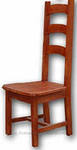 Если сумка сделана из кожи, то она какая?....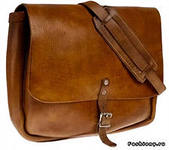 Задания для выявления развития связной речи.-«Придумай и расскажи, о чем могла говорить посуда» 2 б.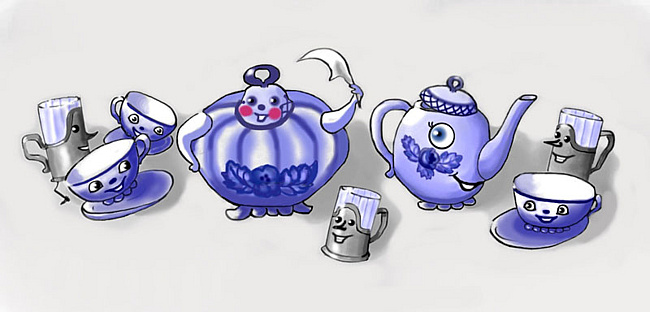 Задания для проведения диагностикипо математикеВходная диагностика 2год обученияВходная диагностика1.	Задания для выявления уровня восприятия:-«Чего не хватает?»   -1 б.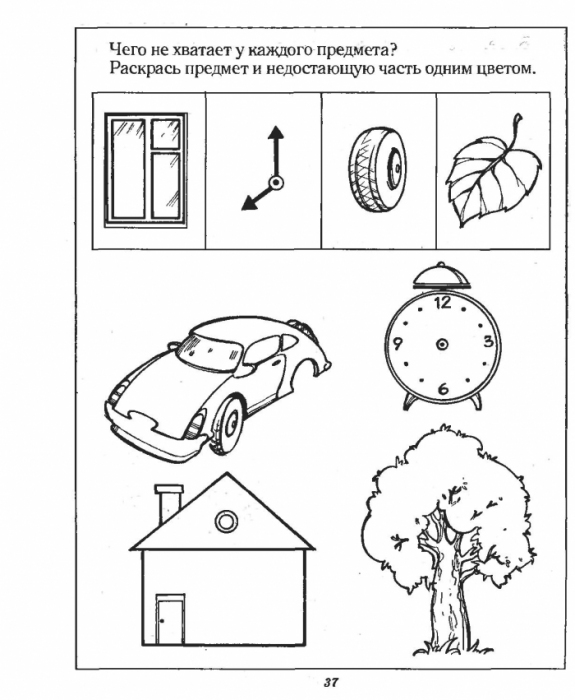 -«Какие предметы спрятаны на рисунке?» -1 б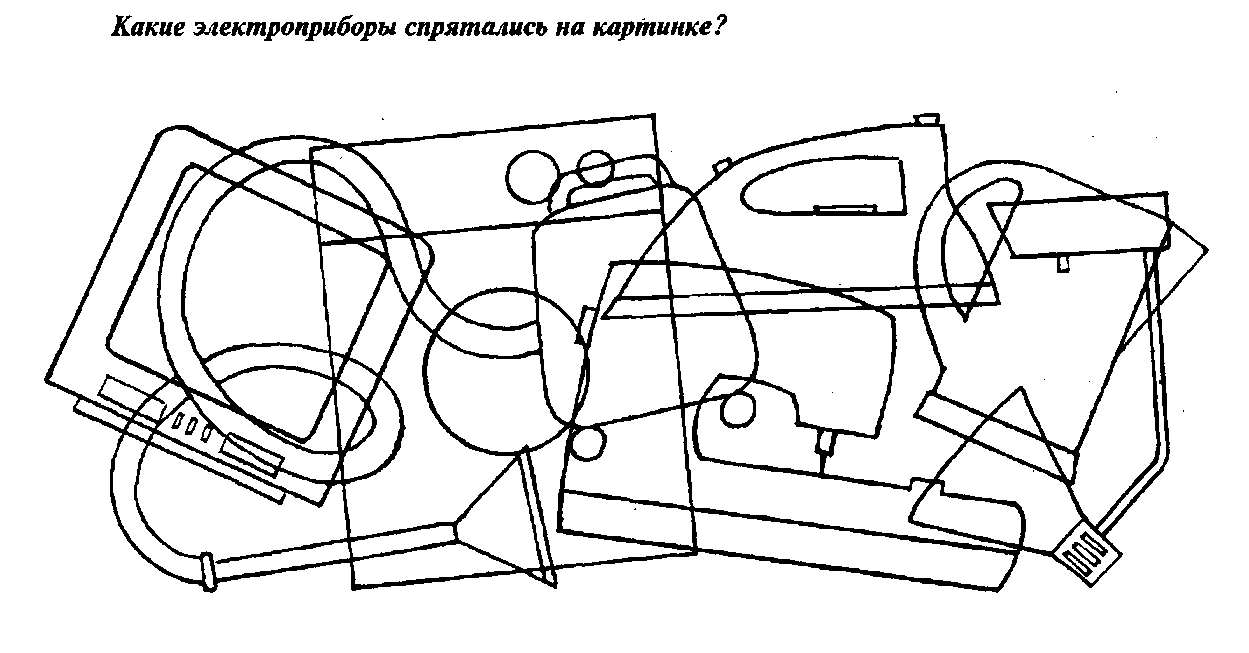 Задания для выявления уровня воображения: -«Нарисуй что-нибудь» -1 б3. Задания для выявления уровня памяти:-«Запомни картинки, что изменилось?» -2б.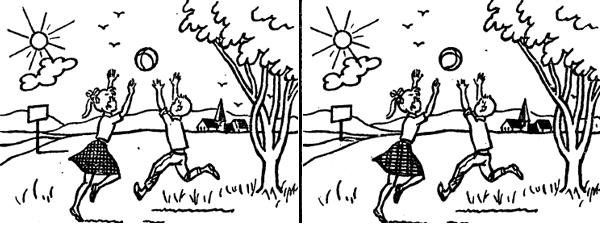 4. Задания для выявления уровня знания чисел первого десятка.- «Сосчитай до 20 и обратно» -2б.5. Задания для выявления уровня знания геометрических фигур:-«Назови геометрические фигуры» -2б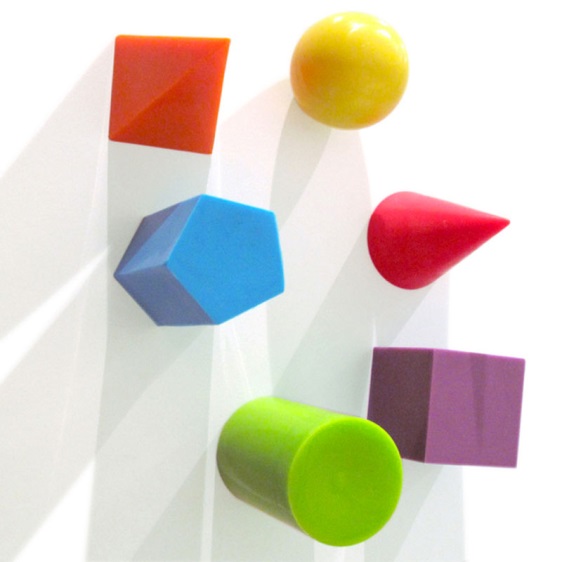 6. Задания для выявления уровня ориентирования в пространстве:-«Скажи, где находятся мишка, чайник, мяч на каждой полке» -1б.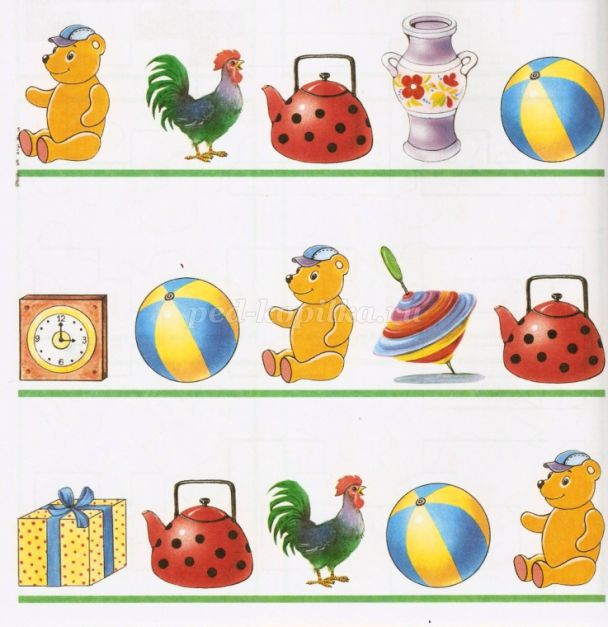 Текущая диагностика1.	Задания для выявления уровня знания чисел первого десятка -«Реши.  Соедини с цифрой». -1 б. 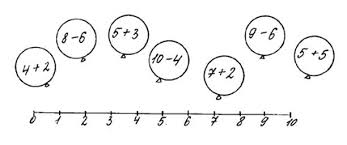 -«Назови соседей чисел»:- 2б.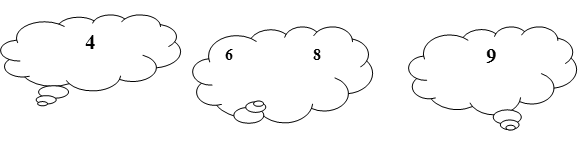 2. Задания для выявления уровня знания о расположении предметов в пространстве.-Расскажи, как расположены предметы (в центре, в левом нижнем углу и т.д.) -2б.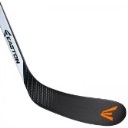 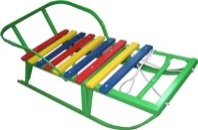 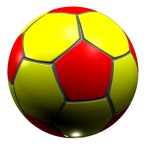 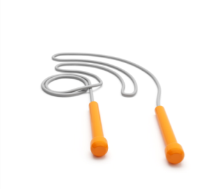 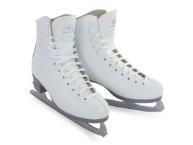 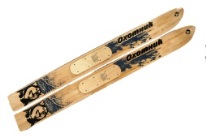 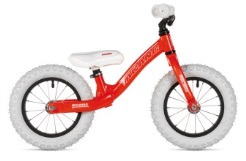 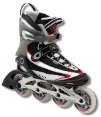 3. Задания для выявления умения ориентироваться во времени, обобщать.-«Назови одним словом»- 1 б.= Утро, день, вечер, ночь; Зима, весна, лето, осень.4.	Задания для выявления уровня внимания.-«Найди 10 отличий» -2 б.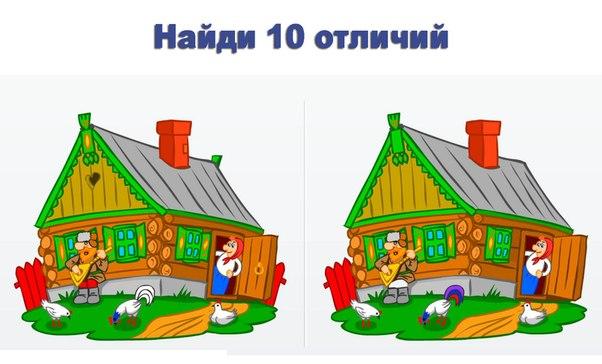 5.Задания для выявления уровня восприятия.-«Дорисуй узор» -2 б.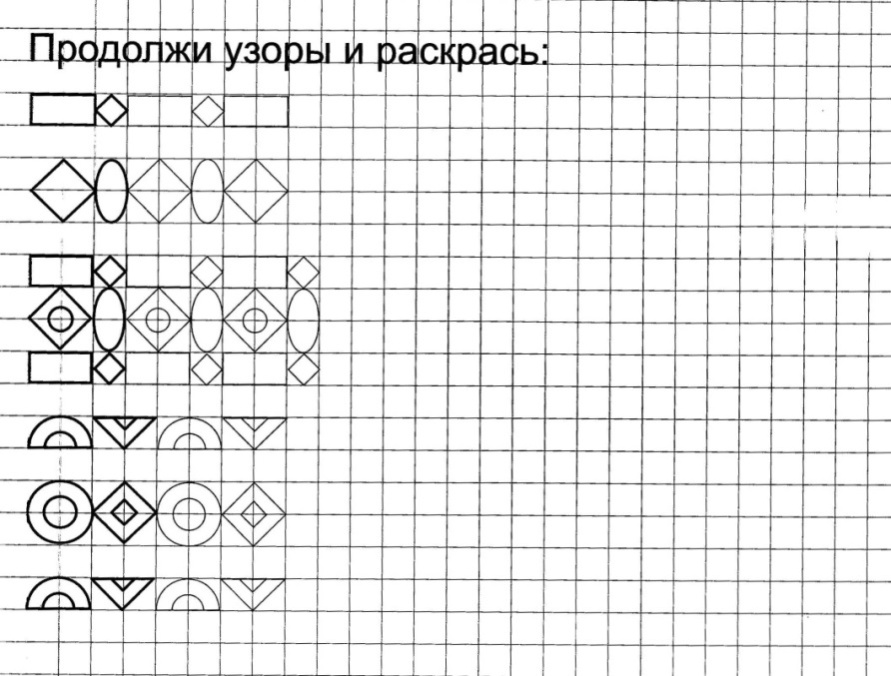 6. Задания для выявления уровня знания геометрических фигур.     - «Отметь крестиками две такие части, из которых можно составить снеговика.»- 2 б.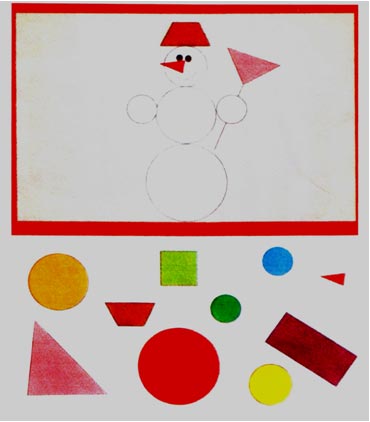 Итоговая диагностика1.	Задания для выявления уровня зрительной памяти. - «Нарисуй по памяти на листе фигуры, так как они нарисованы на образце» -2 б.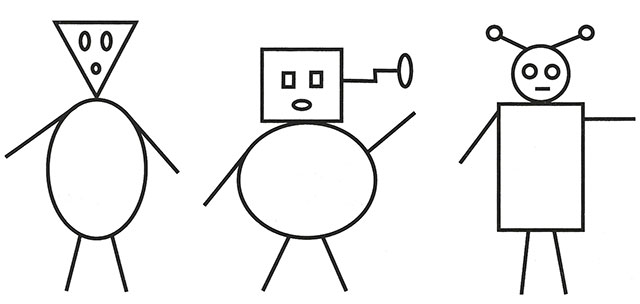 2.	Задания для выявления уровня восприятия  -«Дорисуй рисунок»- 1 б.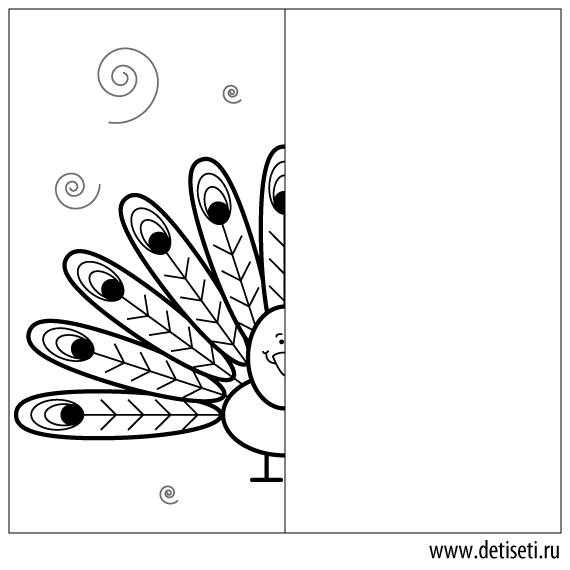 3. Задания для выявления уровня внимания. Мячи зачеркнуть, цветы обвести.-1 б.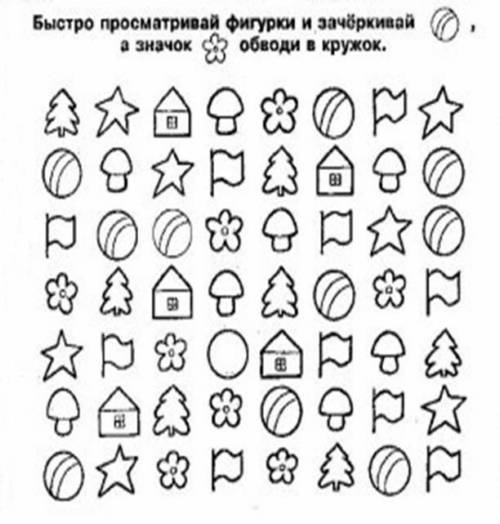 4.	Задания для выявления умения ориентироваться во времени.-«Назови времена года, месяцы по порядку»- 2б.5.	–«Поставь нужный знак» -2 б.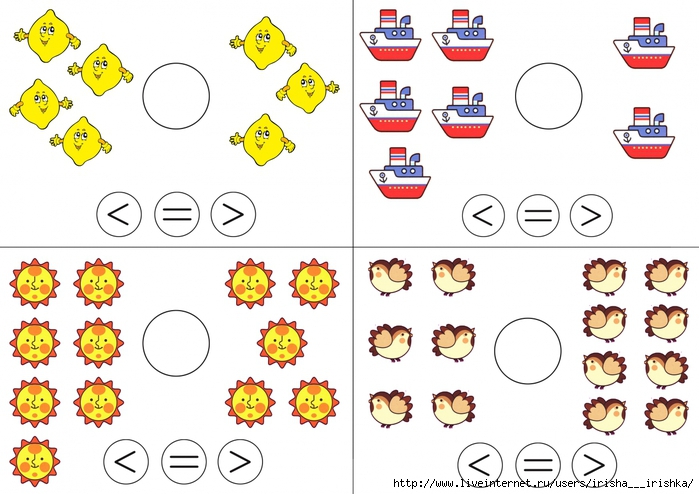 6.	Задания для выявления знаний порядкового счета.-«Назови какой по счету (по порядку) стоит: 2 б.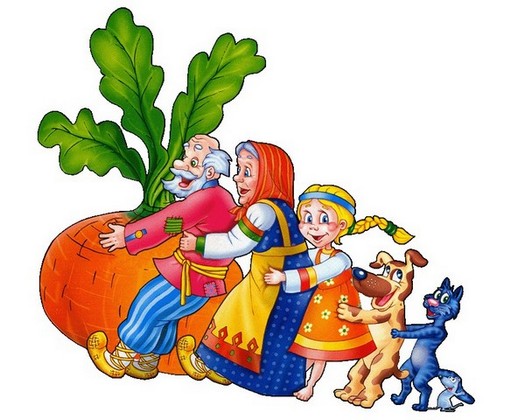 Задания для проведения диагностикипо развитию речи 2 год обученияВходная диагностика1.	Задания для выявления словарного запаса: Придумай как можно больше слов, которые начинаются на РА. Например, Разложить, Радио (время – 1 мин.). 2 бЯ называю слово, а ты объясняешь, что это такое. Что это?мяч  -                     книга -           дорога-          яблоко -                часы -2. Задания для выявления умения звукового анализа слов.-«Придумай слово с определенным звуком» -2 б.- Ш - З -   - Ф3.	Задания для выявления грамматического строя речи.Подбор синонимов к прилагательному 2б.Инструкции:«Как можно сказать по другому…» (грустный, высокий, холодный)    4.	«Придумай предложение к каждой картинке» - 2 б.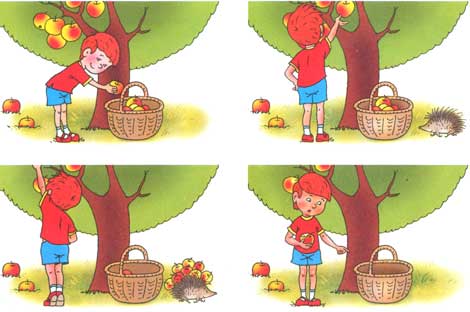 Текущая диагностика1.	Задания для выявления фонематического восприятия.- «Определи, какой звук чаще всего встречается» -1 б.Ест кискa суп из миски. 
Сытaкискa, пустaмискa. 2.	Задания для выявления словарного запаса.             -«Придумай по 3 слова к изображенным предметам, к которым можно поставить вопрос : Что делает?»  - 3б.3.  Задания для выявления грамматического строя речи.                       -«Определи и назови место лопаты » 3 б.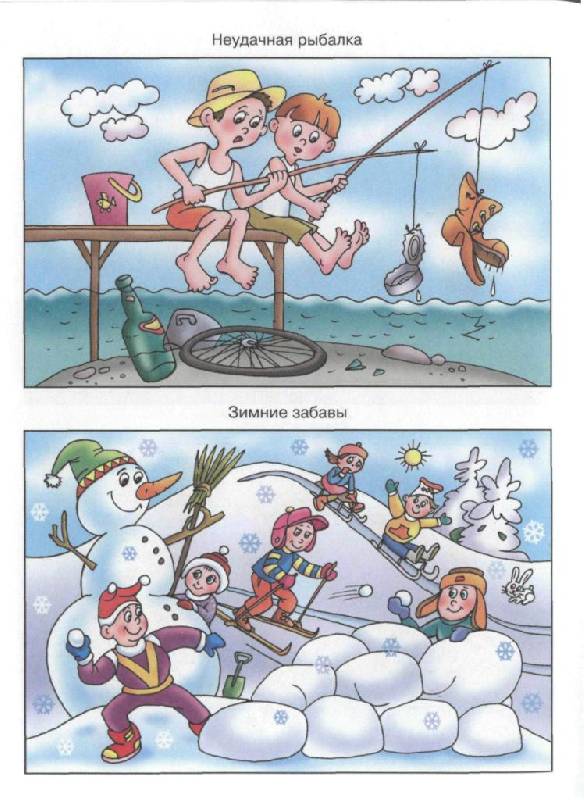 4. Задания для выявления развития связной речи.-«Расскажи об игрушке, которая больше всего понравилась»  3 б.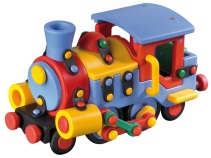 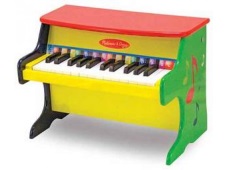 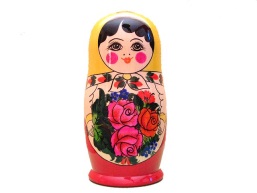 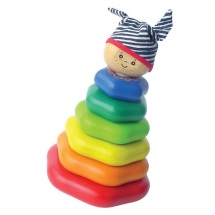 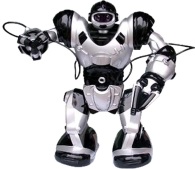 Итоговая диагностика1.	Задания для выявления словарного запаса: -«Придумать начало предложения  » 3 б.…….. потому что было жарко.…….. потому что была зима.…….. потому что машинка была новой.2.	Задания для выявления умения звукового анализа слов.-«Составь цепочку слов так, чтобы последний звук предыдущего слова совпадал с первым звуком последующего»  3 б.3.	Задания для выявления грамматического строя речи.Определить все звуки в слове. Придумать с этим словом предложение.2 б.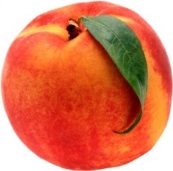 4.	Задания для выявления развития связной речи.-«Расскажи,  что делают люди разных профессий.» 2 б.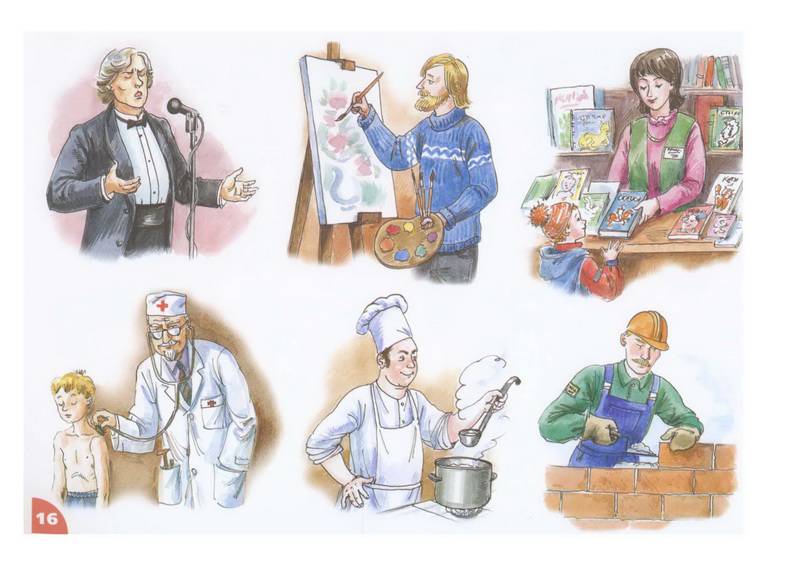 ПРИЛОЖЕНИЕ 6.Кубики с разноцветными сторонами.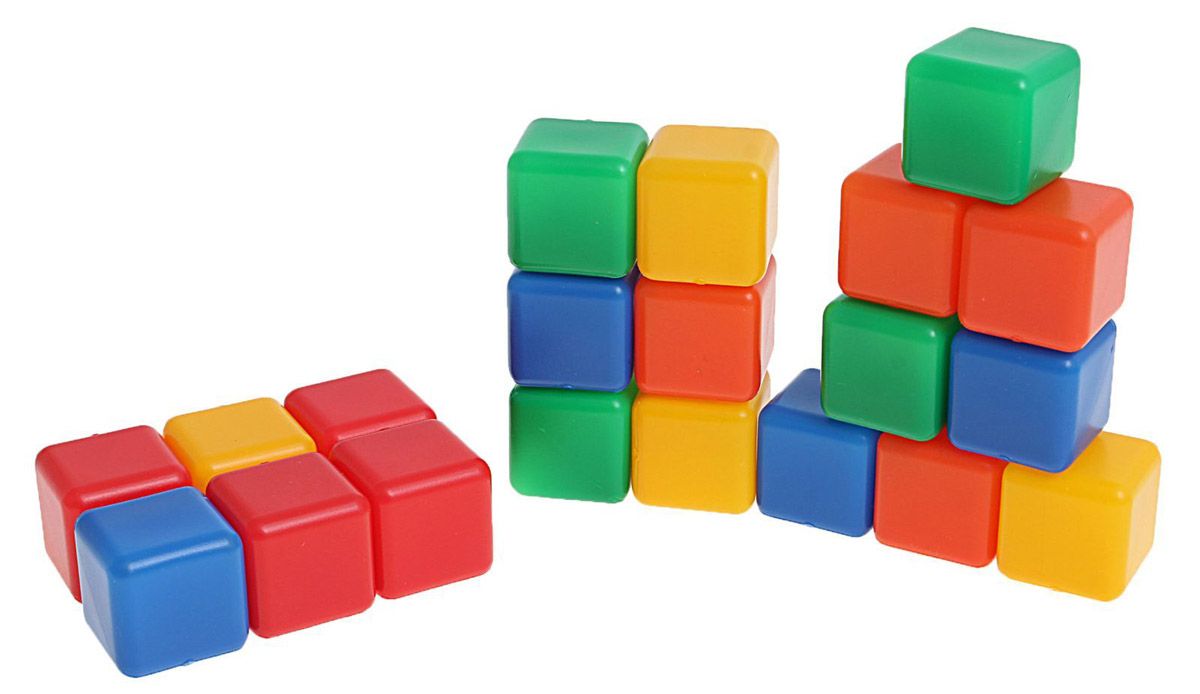 Счётные палочки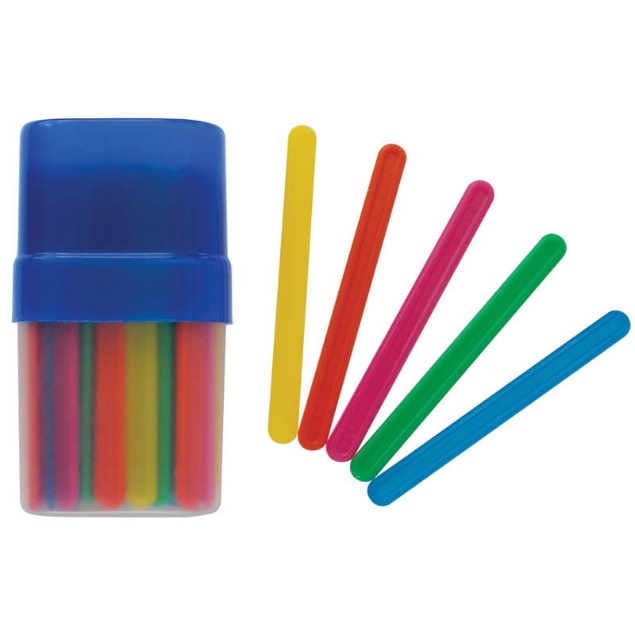 Пластмассовые игрушки для счёта и составления задач,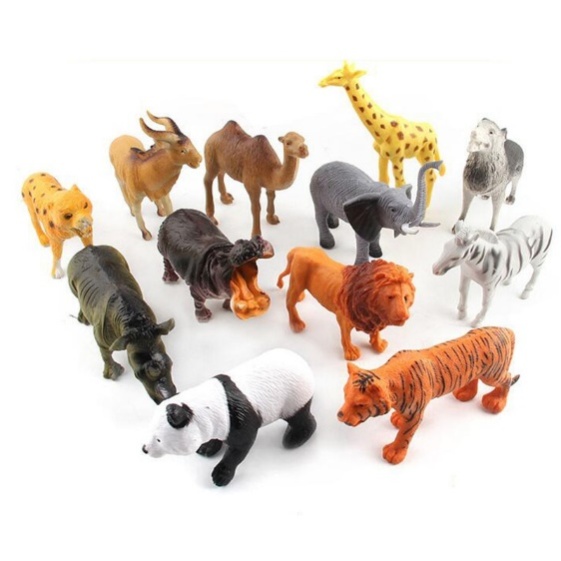 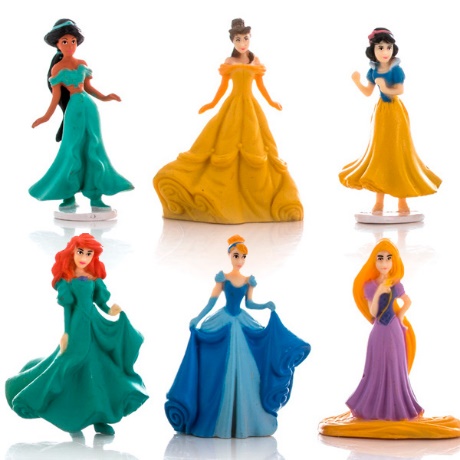 Линейки простые, линейки фигурные,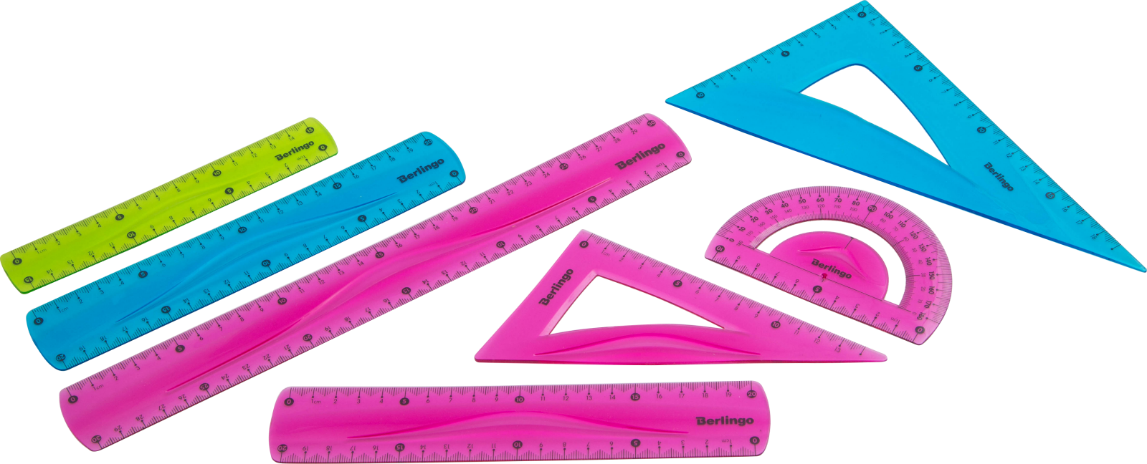 Игрушки  из киндер-сюрпризов, матерчатых мячиков, 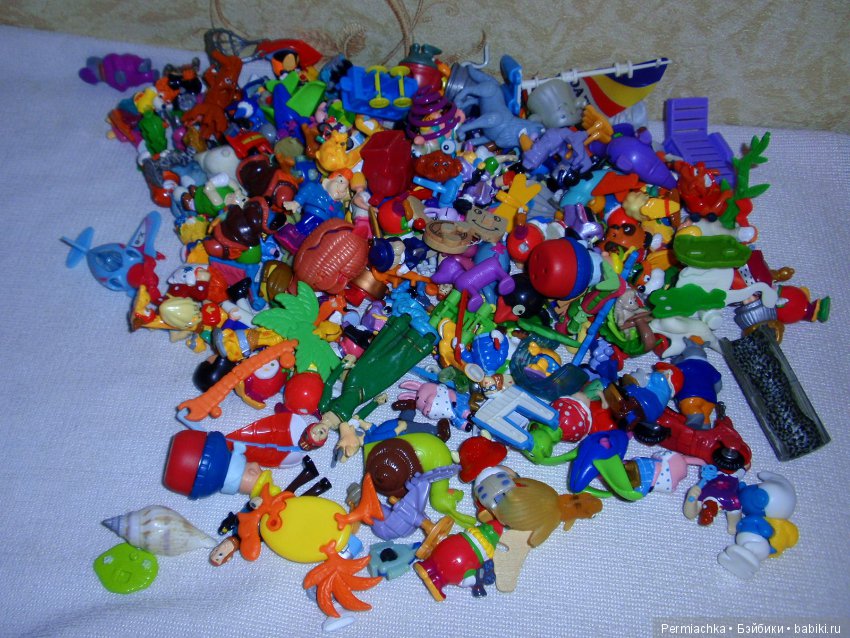 Мнемосхемы.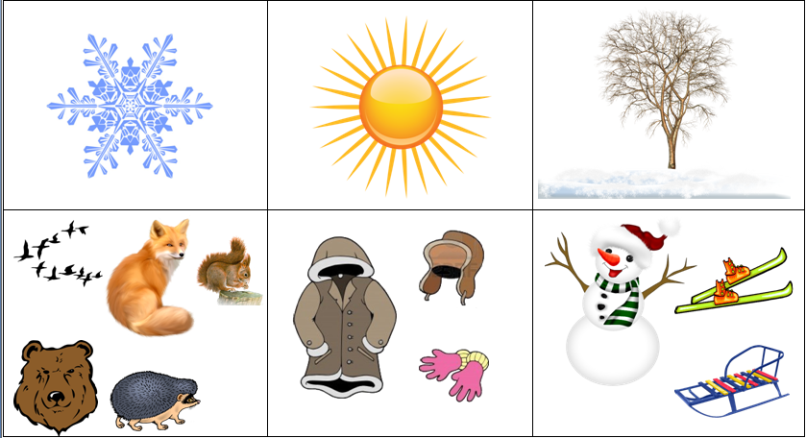 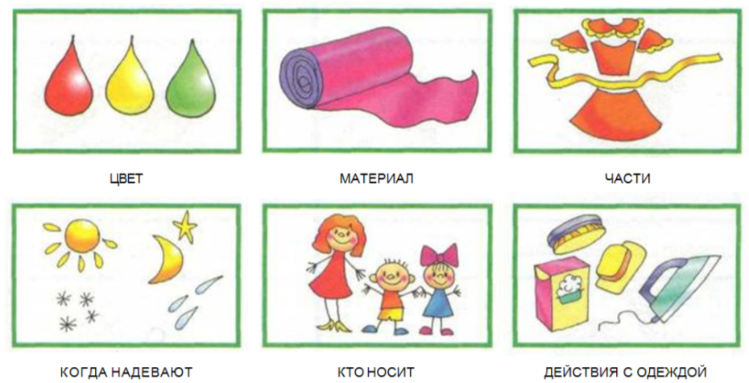 Материалы для развития мелкой и крупной моторики, 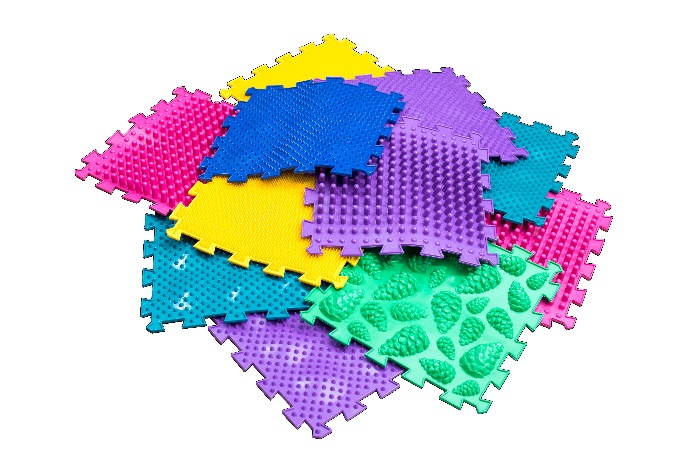 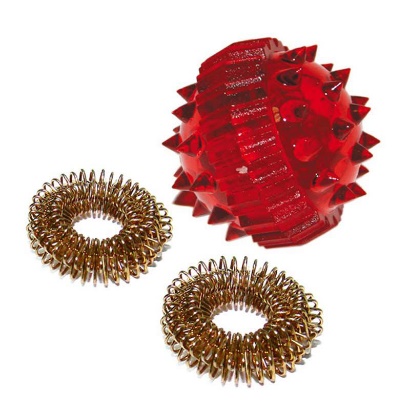 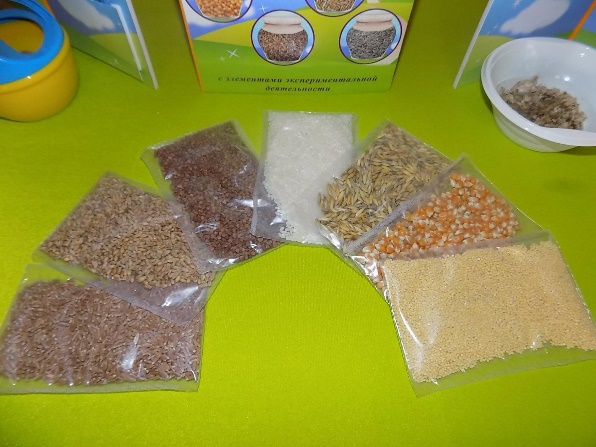 Логопедические игры,  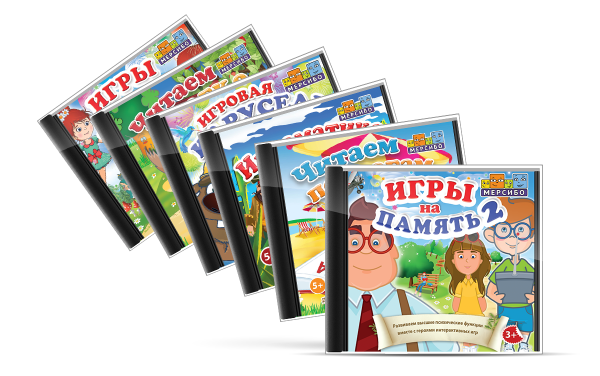 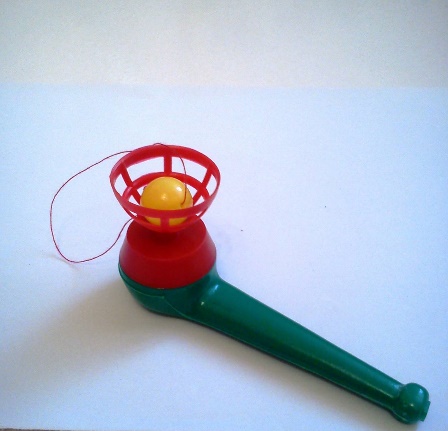 Демонстрационные картины. Занятия детей. Методический материал к основной образовательной программе ДООАвтор составитель: Ушакова Издательство: Сфера 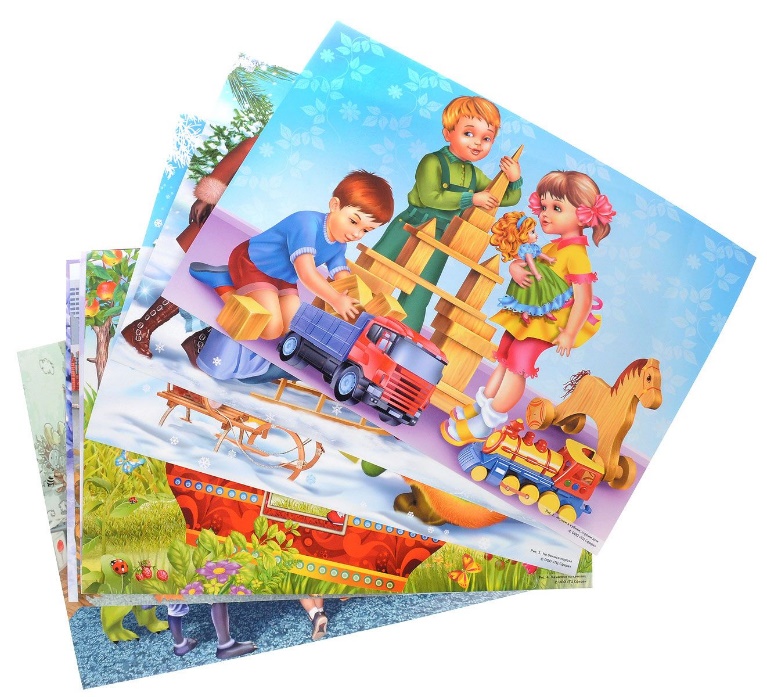 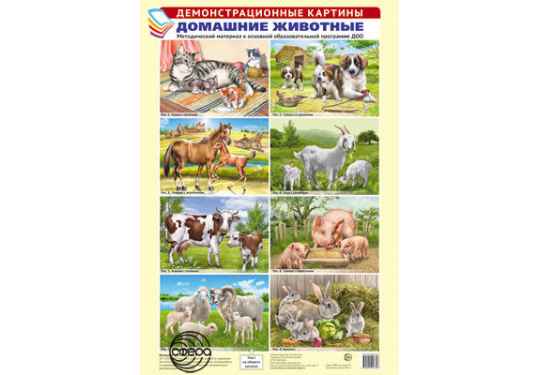 Дидактический материал в картинках «Овощи», «Фрукты», «Грибы», «Деревья», «Кустарники», «Дикие животные», «Домашние животные», «Насекомые», «Птицы».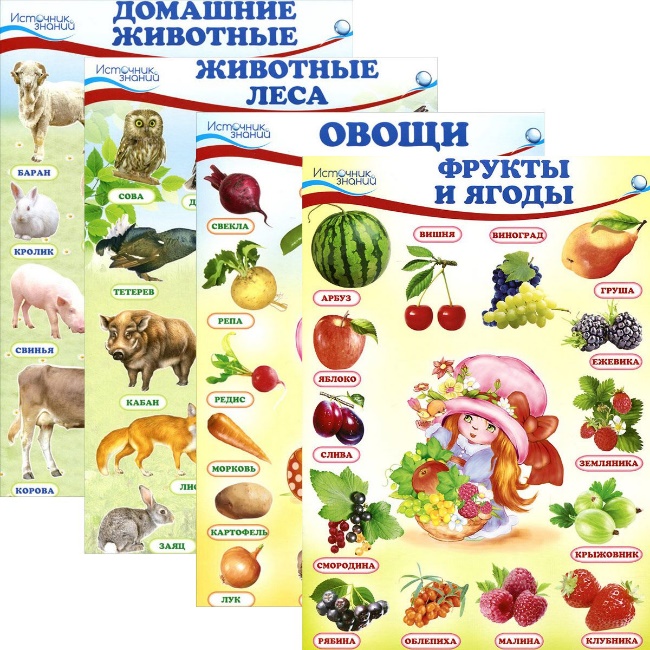 Гомзяк О.С. Говорим правильно в 5-6 лет – М.: ООО «Издательство ГНОМ», 2017.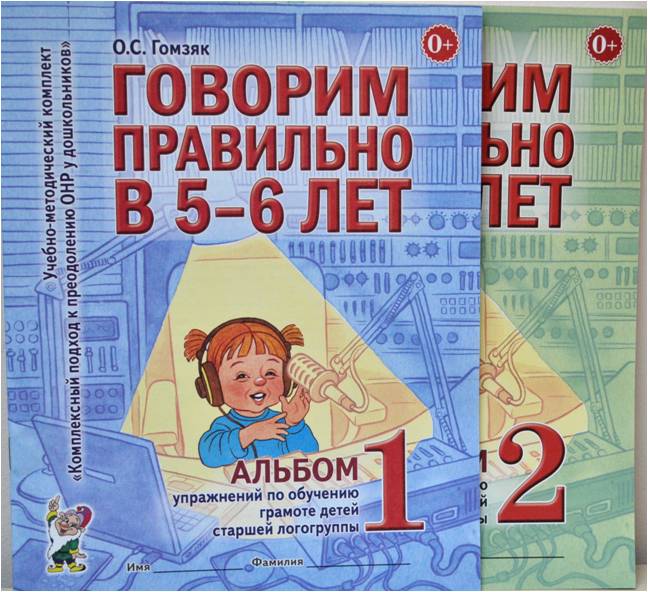 Шевелев К.В. Готовимся к школе: рабочая тетрадь для детей 5-6 лет. Части 1,2. – М.: Ювента, 2016.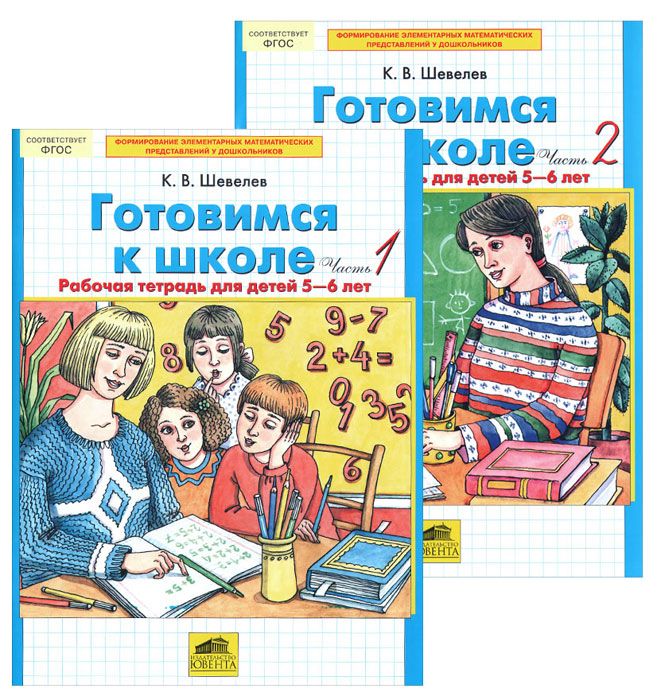 Счёва Г.Е. Логопедический букварь. Пособие по обучению чтению дошкольников. – М.: Издательство ГНОМ, 2018. 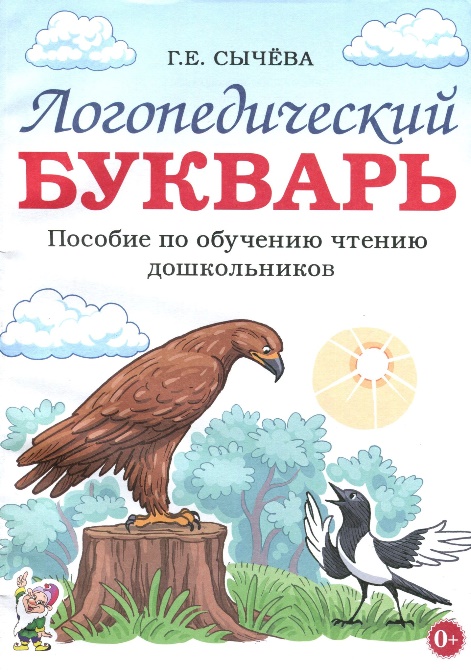 Куликовская Т.А. : Артикуляционная гимнастика в стихах и картинках: Пособие для логопедов, воспитателей и родителей. – Гном, 2016. – 64с. 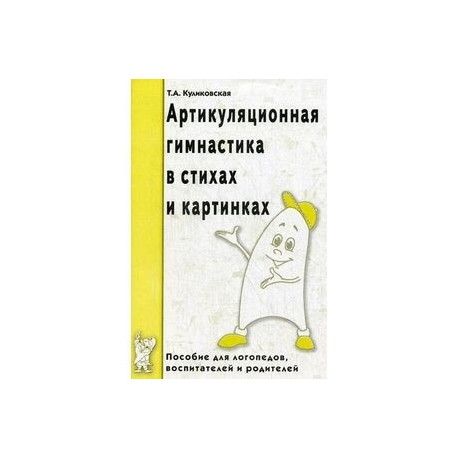 Мещерякова Л.В.: 365+5 логопедических заданий – Феникс, 2018. – 48 с. 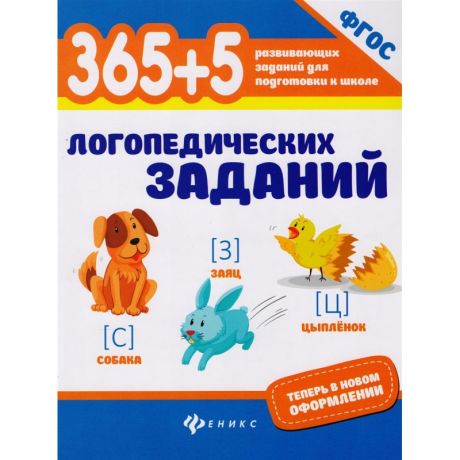 Ткаченко Т.А.: Большая книга заданий и упражнений на развитие связной речи малыша. – Эскимо, 2018. – 136 с.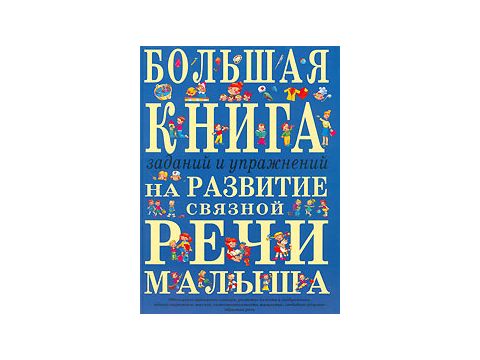 № занятийНазваниераздела, темы занятийКоличество часовКоличество часовКоличество часовКоличество часовФормы контроля№ занятийНазваниераздела, темы занятийвсеготеорияпрактикаконтрольФормы контроля1Введение в программу «Математика». Входная диагностика.211-анализ результатов собеседования2Введение в программу «Развитие речи». Входная диагностика.211опрос3Инструктаж по ТБ. 211-наблюдение, опрос, выполнение упражнений4Инструктаж о правилах дорожного движения211опрос, выполнение упражнений5Выявление подготовленности детей.211-наблюдение, опрос, выполнение упражнений6Классификация диких и домашних животных.211опрос, выполнение упражнений7Графические работы. Вверху, внизу. Слева, справа211-наблюдение, опрос, выполнение упражнений8Названия комнатных и дикорастущих растений.211-опрос, выполнение упражнений9Графические работы. Использование предлогов: на, в, под, между2-11контрольное упражнение10Правила этикета и поведения в общественном месте.211устный опрос11Графические работы. Использование предлогов: перед, за, над211устный опрос12Образование слов в единственном и множественном числе.211устный опрос13Графические работы. Налево, направо, вверх, вниз211устный опрос14Животные осенью211устный опрос15Графические работы. Ориентация на плоскости.211устный опрос16Описание игрушек с помощью мнемосхем.«Магазин» *211устный опрос17Итоговое занятие по разделу: Графические работы211-опрос18Викторина «Домашние животные»**211наблюдение, опрос, выполнение упражнений19Число 1, цифра 1211-20Путешествие в волшебную страну звуков 211опрос, выполнение упражнений21Число 2, цифра 2211-наблюдение, опрос, выполнение упражнений22Звукопроизношение и речевое дыхание.211опрос, выполнение упражнений23Число 3, цифра 3211-наблюдение, опрос, выполнение упражнений24Развитие фонематического слуха.211-опрос, выполнение упражнений25Число 4, цифра 42-11контрольное упражнение26Дикция. Чистоговорки и скороговорки.211устный опрос27Число 5, цифра 5211устный опрос28Гласные звуки и буквы.211устный опрос29Число 6, цифра 6211устный опрос30Дифференциация гласных звуков.211устный опрос31Число 7, цифра 7211устный опрос32Согласные твёрдые  звуки211устный опросИтого: 6430268№ занятийНазваниераздела, темы занятийКоличество часовКоличество часовКоличество часовКоличество часовФормы контроля№ занятийНазваниераздела, темы занятийвсеготеорияпрактикаконтрольФормы контроляТестирование211анализ результатов собеседованияДифференциация согласных твёрдых звуков211-опросЧисло 8, цифра 8211наблюдение, опрос, выполнение упражненийСогласные мягкие звуки211-опрос, выполнение упражненийЧисло 9, цифра 92111наблюдение, опрос, выполнение упражненийДифференциация согласных мягких звуков.211-опрос, выполнение упражненийЦифра 0.211-наблюдение, опрос, выполнение упражненийДружные звуки. (Слоговая работа)2-11опрос, выполнение упражненийЗакрепление темы «Числа и цифры».211контрольное упражнениеОриентация в звуковом составе слова.211устный опросГеометрические фигуры: Круг, квадрат, треугольник, овал211устный опросОпределение состава картины.211устный опросГеометрические фигуры: Точка, луч, отрезок, ломаная211устный опросУставленные взаимосвязи между объектами. 211опрос, выполнение упражненийИзмерение длины, работа с линейкой211устный опросСоставление загадок по картине.211-устный опросЗакрепление.«Мы строители»211устный опросК нам пришёл волшебник «Я только слышу»211-устный опросПонятия: позавчера, завтра, послезавтра211устный опросК нам пришёл волшебник «Я ощущаю запах»211-устный опросПонятия: раньше, позже, скоро211-опрос, выполнение упражненийК нам пришёл волшебник «Я ощущаю лицом и руками» 2-11наблюдение, опрос, выполнение упражненийВыше, ниже, одинаковой высоты.211опрос, выполнение упражненийК нам пришёл волшебник «Я пробую на вкус»211наблюдение, опрос, выполнение упражненийЗакрепление темы пространственно -  временные отношения.211наблюдение, опрос, выполнение упражненийТеатрализация русской-народной «Колобок». *211устный опросБольше, меньше, столько же211устный опросПрочтение и размышление о рассказе Осеева В. «Почему?»211устный опросЗнаки больше, меньше и равно211опрос, выполнение упражненийПересказ стихотворения Я. Аким. «Жадина»211-наблюдение, опрос, выполнение упражненийПодборка и запись чисел211опрос, выполнение упражненийПрочтение и размышление о рассказе Н. Ходзы «О мышонке, который был кошкой, собакой и тигром»2-1-наблюдение, опрос, выполнение упражненийСборка из частей целого211-устный опрос, выполнение упражнений Инсценировка русской-народной сказки «Теремок»2-11наблюдение, опрос, выполнение упражненийРазбивание целого на части211опрос, выполнение упражненийПересказ литературной сказки Л. Петрушевской. «Кот, который умел петь»211наблюдение, опрос, выполнение упражненийТестирование211Выполнение упражнений Заучивание наизусть стихотворения  М. Карем. «Мирная считалка»211наблюдение, опросПодведение итогов211наблюдение, опрос, выполнение упражненийЗаключительное занятие. **211опрос, выполнение упражненийИтого 80313712№ занятийНазваниераздела, темы занятийКоличество часовКоличество часовКоличество часовКоличество часовФормы контроля№ занятийНазваниераздела, темы занятийВсеготеорияпрактикаконтрольФормы контроля1Введение в программу «Математика». Входная диагностика.211-анализ результатов собеседования2Введение в программу «Развитие речи». Входная диагностика.211опрос3Инструктаж по ТБ. 211-наблюдение, опрос, выполнение упражнений4Инструктаж о правилах дорожного движения211опрос, выполнение упражнений5Математический знак «+»211-наблюдение, опрос, выполнение упражнений6Образование слов с уменьшительно-ласкательными суффиксами211опрос, выполнение упражнений7Математический знак «-»211-наблюдение, опрос, выполнение упражнений8«Живые и неживые слова»211-опрос, выполнение упражнений9Математический знак «=»2-11контрольное упражнение10Слова синонимы211устный опрос11Знаки сравнения211устный опрос12Слова украшающие речь211устный опрос13Логические задачи на сравнение групп предметов211устный опрос14Слова антонимы211устный опрос15Подборка и запись чисел211устный опрос16Небылицы и нелепицы211устный опрос17Итоговое занятие по теме «Математические знаки»211-опрос18Игры со словами211наблюдение, опрос, выполнение упражнений19Принцип построения натурального числа. Цифра 1211-20Игры Волшебницы речи **211опрос, выполнение упражнений21Состав числа 2211-наблюдение, опрос, выполнение упражнений22Дифференциация звуков и букв.211опрос, выполнение упражнений23Состав числа 3211-наблюдение, опрос, выполнение упражнений24Выделение шипящих звуков в словах211-опрос, выполнение упражнений25Состав числа 42-11контрольное упражнение26Фонематические игры. Выделение гласных звуков в словах211устный опрос27Состав числа 5211устный опрос28Звуковой состав слов.211устный опрос29Состав числа 6211устный опрос30Создание рассказов-фантазий с использований приёма перемещения объектов во времени211устный опрос31Тестирование на тему «Состав чисел 2,3,4,5,6»211устный опрос32Составление рассказов от имени какого-либо героя2111устный опросИтого: 6427289№ занятийНазваниераздела, темы занятийКоличество часовКоличество часовКоличество часовКоличество часовФормы контроля№ занятийНазваниераздела, темы занятийвсеготеорияпрактикаконтрольФормы контроляСостав числа 7211анализ результатов собеседованияЗимние месяца. Образные сравнения.211-опросСостав числа 8211наблюдение, опрос, выполнение упражненийЗнакомство с рифмой.211-опрос, выполнение упражненийСостав числа 9211наблюдение, опрос, выполнение упражненийСюжетно-ролевая игра «Школа». *211-опрос, выполнение упражненийЛогические задачи на состав числа211-наблюдение, опрос, выполнение упражненийСочинений «Новой сказки».2-11опрос, выполнение упражненийЗакрепление темы «Состав чисел»211контрольное упражнениеКомпозиционные части: вступление, основная часть, заключение.211устный опросГеометрические понятия: шар, круг, овал211устный опросДиагностика211устный опросУглы: тупые, прямые, острые211устный опросПодбор синонимов при составлении рассказов211опрос, выполнение упражненийДорисовывание и срисовывание.211устный опросСюжетно-ролевая игра «Кафе». *211-устный опросИзменение признаков – размера, цвета и формы.211устный опросСоставление рассказа на заданную тему211-устный опросГод, месяц, неделя.211устный опросЗакрепление по теме «Составление рассказа по картине»  **2-1-устный опросВремена года. Названия месяцев.211-опрос, выполнение упражненийСтихотворение Маяковского В.В.  «Кем быть?» *2-11наблюдение, опрос, выполнение упражненийДни недели. Форма211опрос, выполнение упражненийИ Соколов –Микитов «Здравствуй, Весна»211наблюдение, опрос, выполнение упражненийЗакрепление темы пространственно -  временные отношения.211наблюдение, опрос, выполнение упражненийВремена года. Стихи русских поэтов. Заучивание наизусть211устный опросОриентировка по плану211устный опросПриметы весны в художественных текстах Бианки В.В. Синичкин календарь.  Март211устный опросРисование по клеточкам211опрос, выполнение упражненийКомпозиционные части рассказа. Толстой Л.Н. «Косточка»211-наблюдение, опрос, выполнение упражненийПодборка и запись чисел211опрос, выполнение упражненийВ мастерской поэта. Стихотворение В.А.  Степанова  «Юрий Гагарин»*211-наблюдение, опрос, выполнение упражненийРешение числовой цепочки211-устный опрос, выполнение упражнений В мастерской поэта. Стихотворение  О. Повещенко. «Пришла беда нечаянно…» *2-11наблюдение, опрос, выполнение упражненийЛогические задачи.211опрос, выполнение упражненийПересказ. В. Овсеева «Печенье»211наблюдение, опрос, выполнение упражненийТестирование 22Выполнение упражнений С. Михалков, «Чем пахнут ремесла?» *211наблюдение, опросПодведение итогов211наблюдение, опрос, выполнение упражненийКонтрольное занятие **211опрос, выполнение упражненийИтого 80323513№ПоказателиХарактеристика показателей2.3.1Результаты освоения учащимися программыСтабильные положительные результаты освоения учащимися дополнительной общеразвивающей программы 2.3.2Результаты внеучебной деятельности учащихся  в: олимпиадах, конкурсах,выставкахУчастие в олимпиадах, конкурсах, выставках 2.3.3Мониторинг оценки родителями результатов занятий детей в образовательной организации Участие родителей в оценке результатов занятий детей в образовательной организации (по результатам показателя мониторинга системы образования  на основе ежегодного обследования родителей детей, обучающихся в организациях дополнительного образования)  №п/пРаздел или темапрограммы(по учебному плану)Пособия, оборудование, приборы, дидактический материал.1Сравнение групп предметов по разным признакамШевелев К.В. Готовимся к школе: Рабочая тетрадь для детей 5-6 лет. (часть1)- М.: Издательство: «Ювента», 2016.Шевелев К.В. Готовимся к школе: Рабочая тетрадь для детей 6-7 лет. (часть2,3)- М.: Издательство: «Ювента», 2016.Раздаточный материал с изображением плоскостных фигур, объемные геометрические тела, игрушки для сравнения. 2Числа и операции над нимиШевелев К.В. Готовимся к школе: Рабочая тетрадь для детей 5-6 лет. (часть1)- М.: Издательство: «Ювента», 2016.Шевелев К.В. Готовимся к школе: Рабочая тетрадь для детей 6-7 лет. (часть2,3)- М.: Издательство: «Ювента», 2016.Раздаточный материал, кубики с изображением цифр, счетные палочки, игрушки для счета, демонстрационный материал, презентации по темам занятий.  3Геометрические тела и величиныШевелев К.В. Готовимся к школе: Рабочая тетрадь для детей 5-6 лет.(часть1)- М.: Издательство: «Ювента», 2016.Шевелев К.В. Готовимся к школе: Рабочая тетрадь для детей 6-7 лет. (часть2,3)- М.: Издательство: «Ювента», 2016.Геоборты, геометрические тела, линейки. Демонстрационный материал, презентации по темам занятий.  4Операции над числами и объектамиШевелев К.В. Готовимся к школе: Рабочая тетрадь для детей 5-6 лет. (часть1)- М.: Издательство: «Ювента», 2016.Шевелев К.В. Готовимся к школе: Рабочая тетрадь для детей 6-7 лет. (часть2,3)- М.: Издательство: «Ювента», 2016.Демонстрационный материал, презентации по темам занятий.  №п/пРаздел или темапрограммы(по учебному плану)Пособия, оборудование, приборы, дидактический материал.1Обогащение словаряГомзякО.С..Говорим правильно в 5-6 лет (альбомы 1, 2) – Издательство: ООО «Издательство ГНОМ», 2015.Счёва Г.Е. Логопедический букварь. Пособие по обучению чтению дошкольников. – М.: Издательство ГНОМ, 2018. Тематические карточки, коллаж, мнемотаблица2Звуковая культура речиГомзякО.С..Говорим правильно в 5-6 лет (альбомы 1, 2) – Издательство: ООО «Издательство ГНОМ», 2015.Счёва Г.Е. Логопедический букварь. Пособие по обучению чтению дошкольников. – М.: Издательство ГНОМ, 2018. Презентации по темам занятий. 3Связная речь. Работа по картине. ГомзякО.С..Говорим правильно в 5-6 лет (альбомы 1, 2) – Издательство: ООО «Издательство ГНОМ», 2015.Счёва Г.Е. Логопедический букварь. Пособие по обучению чтению дошкольников. – М.: Издательство ГНОМ, 2018. сюжетные и разрезные картинки, опорные схемы для рассказывания, презентации по темам занятий.4Ознакомление с художественной литературойГомзякО.С..Говорим правильно в 5-6 лет (альбомы 1, 2) – Издательство: ООО «Издательство ГНОМ», 2015.Счёва Г.Е. Логопедический букварь. Пособие по обучению чтению дошкольников. – М.: Издательство ГНОМ, 2018. Художественные произведения, опорные схемы для пересказа, презентации по темам занятий.5Описание картины с точки зрения восприятия изображённые различными анализаторами.ГомзякО.С..Говорим правильно в 5-6 лет (альбомы 1, 2) – Издательство: ООО «Издательство ГНОМ», 2015.Счёва Г.Е. Логопедический букварь. Пособие по обучению чтению дошкольников. – М.: Издательство ГНОМ, 2018. Демонстрационный и раздаточный материал. №п/пТемы программы(по учебному плану)Пособия, оборудование, приборы, дидактический материал.1Описание игрушки с помощью мнемосхем. «Магазин»Иллюстрации с изображением представителей разных профессий.Набор игрушечных инструментов. Наборы:», «Кафе», «Школа», «Доктор».Атрибуты представителей разных профессий2Театрализация русской-народной «Колобок».(Театр)Иллюстрации с изображением представителей разных профессий.Набор игрушечных инструментов. Наборы:», «Кафе», «Школа», «Доктор».Атрибуты представителей разных профессий3Сюжетно-ролевая игра «Школа».Иллюстрации с изображением представителей разных профессий.Набор игрушечных инструментов. Наборы:», «Кафе», «Школа», «Доктор».Атрибуты представителей разных профессий4Сюжетно-ролевая игра «Кафе».Иллюстрации с изображением представителей разных профессий.Набор игрушечных инструментов. Наборы:», «Кафе», «Школа», «Доктор».Атрибуты представителей разных профессий5В. Маяковский  «Кем быть?»Иллюстрации с изображением представителей разных профессий.Набор игрушечных инструментов. Наборы:», «Кафе», «Школа», «Доктор».Атрибуты представителей разных профессий6В мастерской поэта. Стихотворение В.А.  Степанова  «Юрий Гагарин»*Иллюстрации с изображением представителей разных профессий.Набор игрушечных инструментов. Наборы:», «Кафе», «Школа», «Доктор».Атрибуты представителей разных профессий7В мастерской поэта. Стихотворение  О. Повещенко. «Пришла беда нечаянно…» *Иллюстрации с изображением представителей разных профессий.Набор игрушечных инструментов. Наборы:», «Кафе», «Школа», «Доктор».Атрибуты представителей разных профессий8С. Михалков, «Чем пахнут ремесла?»Иллюстрации с изображением представителей разных профессий.Набор игрушечных инструментов. Наборы:», «Кафе», «Школа», «Доктор».Атрибуты представителей разных профессий№ п/пНаправлениявзаимодействияФормы взаимодействия1.Изучение семьи, запросов, уровня психолого-педагогическойкомпетентности, семейных ценностей.Беседы;наблюдения за процессом общения членов семьи с ребёнком;анкетирование.2.Информирование.Демонстрация  детских работ;личные беседы;родительские собрания: «Скоро в школу»,  «Итоги учебного года».3.Консультирование.Консультирование по вопросам обучения и воспитания детей: «», «».4.Совместная деятельность.Организация совместных праздников.№страницы1Пояснительная записка2-52Цель и задачи программы63Содержание программы7-224Планируемые результаты23-245Календарный учебный график256Условия реализации программы257Формы контроля26-278Оценочные материалы289Методические материалы29-3210Технологии обучения3211Структура занятия3312Список литературы34-3513Приложение36-90№ п/пДата Время проведения занятияФорма занятияКол-во часовТемаМесто прове-денияФорма контроля11неделя14.00-16.0016.00-18.00занятие -беседа2Введение в программу «Математика». Входная диагностика.ЦДТ№5анализ результатов собеседования21неделя14.00-16.0016.00-18.00занятие -диалог2Введение в программу «Развитие речи». Входная диагностика.ЦДТ№5опрос32неделя14.00-16.0016.00-18.00занятие -поиск2Инструктаж по ТБ. ЦДТ№5наблюдение, опрос, выполнение упражнений42неделя14.00-16.0016.00-18.00занятие -поиск2Инструктаж о правилах дорожного движенияЦДТ№5опрос, выполнение упражнений53неделя14.00-16.0016.00-18.00занятие -поиск2Выявление подготовленности детей.ЦДТ№5наблюдение, опрос, выполнение упражнений63неделя14.00-16.0016.00-18.00комбинированное2Классификация диких и домашних животных.ЦДТ№5опрос, выполнение упражнений74 неделя14.00-16.0016.00-18.00комбинированное2Графические работы. Вверху, внизу. Слева, справаЦДТ№5наблюдение, опрос, выполнение упражнений84 неделя14.00-16.0016.00-18.00комбинированное2Названия комнатных и дикорастущих растений.ЦДТ№5опрос, выполнение упражнений95неделя14.00-16.0016.00-18.00занятие-состязание2Графические работы. Использование предлогов: на, в, под, междуЦДТ№5контрольное упражнение105неделя14.00-16.0016.00-18.00комбинированное2Правила этикета и поведения в общественном месте.ЦДТ№5устный опрос116неделя14.00-16.0016.00-18.00комбинированное2Графические работы. Использование предлогов: перед, за, надЦДТ№5устный опрос126неделя14.00-16.0016.00-18.00комбинированное2Образование слов в единственном и множественном числе.ЦДТ№5устный опрос137неделя14.00-16.0016.00-18.00комбинированное2Графические работы. Налево, направо, вверх, внизЦДТ№5устный опрос147неделя14.00-16.0016.00-18.00комбинированное2Животные осеньюЦДТ№5устный опрос158неделя14.00-16.0016.00-18.00комбинированное2Графические работы. Ориентация на плоскости.ЦДТ№5устный опрос168неделя14.00-16.0016.00-18.00комбинированное2Описание игрушек с помощью мнемосхем.«Магазин» *ЦДТ№5устный опрос179неделя14.00-16.0016.00-18.00контрольное2Итоговое занятие по разделу: Графические работыЦДТ№5опрос189неделя14.00-16.0016.00-18.00комбинированное2Викторина «Домашние животные»**ЦДТ№5наблюдение, опрос, выполнение упражнений1910неделя14.00-16.0016.00-18.00комбинированное2Число 1, цифра 1ЦДТ№52010неделя14.00-16.0016.00-18.00комбинированное2Путешествие в волшебную страну звуков ЦДТ№5опрос, выполнение упражнений2111неделя14.00-16.0016.00-18.00занятие -соревнование2Число 2, цифра 2ЦДТ№5наблюдение, опрос, выполнение упражнений2211неделя14.00-16.0016.00-18.00занятие -поиск2Звукопроизношение и речевое дыхание.ЦДТ№5опрос, выполнение упражнений2312неделя14.00-16.0016.00-18.00занятие -поиск2Число 3, цифра 3ЦДТ№5наблюдение, опрос, выполнение упражнений2412неделя14.00-16.0016.00-18.00практическое2Развитие фонематического слуха.ЦДТ№5опрос, выполнение упражнений2513неделя14.00-16.0016.00-18.00Занятие -сказка2Число 4, цифра 4ЦДТ№5контрольное упражнение2613неделя14.00-16.0016.00-18.00комбинированное2Дикция. Чистоговорки и скороговорки.ЦДТ№5устный опрос2714неделя14.00-16.0016.00-18.00комбинированное2Число 5, цифра 5ЦДТ№5устный опрос2814неделя14.00-16.0016.00-18.00занятие -путешествие2Гласные звуки и буквы.ЦДТ№5устный опрос2915неделя14.00-16.0016.00-18.00практическое2Число 6, цифра 6ЦДТ№5устный опрос3015неделя14.00-16.0016.00-18.00комбинированное2Дифференциация гласных звуков.ЦДТ№5устный опрос3116неделя14.00-16.0016.00-18.00практическое2Число 7, цифра 7ЦДТ№5устный опрос3216неделя14.00-16.0016.00-18.00практическое2Согласные твёрдые  звукиЦДТ№5устный опрос№ п/пМесяц числоВремя проведения занятияФорма занятияКол-во часовТемаМесто прове-денияФорма контроля117неделя14.00-16.0016.00-18.00практическое2ТестированиеЦДТ№5анализ результатов собеседования217неделя14.00-16.0016.00-18.00занятие -путешествие2Дифференциация согласных твёрдых звуковЦДТ№5опрос318неделя14.00-16.0016.00-18.00комбинированное2Число 8, цифра 8ЦДТ№5наблюдение, опрос, выполнение упражнений418неделя14.00-16.0016.00-18.00комбинированное2Согласные мягкие звукиЦДТ№5опрос, выполнение упражнений519неделя14.00-16.0016.00-18.00комбинированное2Число 9, цифра 9ЦДТ№5наблюдение, опрос, выполнение упражнений619неделя14.00-16.0016.00-18.00комбинированное2Дифференциация согласных мягких звуков.ЦДТ№5опрос, выполнение упражнений720неделя14.00-16.0016.00-18.00практическое2Цифра 0.ЦДТ№5наблюдение, опрос, выполнение упражнений820неделя14.00-16.0016.00-18.00занятие-соревнование2Дружные звуки. (Слоговая работа)ЦДТ№5опрос, выполнение упражнений921неделя14.00-16.0016.00-18.00комбинированное2Закрепление темы «Числа и цифры».ЦДТ№5контрольное упражнение1021неделя14.00-16.0016.00-18.00комбинированное2Ориентация в звуковом составе слова.ЦДТ№5устный опрос1122неделя14.00-16.0016.00-18.00комбинированное2Геометрические фигуры: Круг, квадрат, треугольник, овалЦДТ№5устный опрос1222неделя14.00-16.0016.00-18.00комбинированное2Определение состава картины.ЦДТ№5устный опрос1323неделя14.00-16.0016.00-18.00комбинированное2Геометрические фигуры: Точка, луч, отрезок, ломанаяЦДТ№5устный опрос1423неделя14.00-16.0016.00-18.00комбинированное2Уставленные взаимосвязи между объектами. ЦДТ№5опрос, выполнение упражнений1524неделя14.00-16.0016.00-18.00комбинированное2Измерение длины, работа с линейкойЦДТ№5устный опрос1624неделя14.00-16.0016.00-18.00комбинированное2Составление загадок по картине.ЦДТ№5устный опрос1725неделя14.00-16.0016.00-18.00комбинированное2Закрепление.«Мы строители»ЦДТ№5устный опрос1825неделя14.00-16.0016.00-18.00комбинированное2К нам пришёл волшебник «Я только слышу»ЦДТ№5устный опрос1926неделя14.00-16.0016.00-18.00практическое2Понятия: позавчера, завтра, послезавтраЦДТ№5устный опрос2026неделя14.00-16.0016.00-18.00занятие зачёт2К нам пришёл волшебник «Я ощущаю запах»ЦДТ№5устный опрос2127неделя14.00-16.0016.00-18.00комбинированное2Понятия: раньше, позже, скороЦДТ№5опрос, выполнение упражнений2227неделя14.00-16.0016.00-18.00практическое2К нам пришёл волшебник «Я ощущаю лицом и руками» ЦДТ№5наблюдение, опрос, выполнение упражнений2328неделя14.00-16.0016.00-18.00комбинированное2Выше, ниже, одинаковой высоты.ЦДТ№5опрос, выполнение упражнений2428неделя14.00-16.0016.00-18.00занятие -сказка2К нам пришёл волшебник «Я пробую на вкус»ЦДТ№5наблюдение, опрос, выполнение упражнений2529неделя14.00-16.0016.00-18.00практическое2Закрепление темы пространственно -  временные отношения.ЦДТ№5наблюдение, опрос, выполнение упражнений2629неделя14.00-16.0016.00-18.00практическое2Театрализация русской-народной «Колобок». *ЦДТ№5устный опрос2730неделя14.00-16.0016.00-18.00практическое2Больше, меньше, столько жеЦДТ№5устный опрос2830неделя14.00-16.0016.00-18.00аукцион знаний2Прочтение и размышление о рассказе Осеева В. «Почему?»ЦДТ№5устный опрос2931неделя14.00-16.0016.00-18.00занятие-путешествие2Знаки больше, меньше и равноЦДТ№5опрос, выполнение упражнений3031неделя14.00-16.0016.00-18.00занятие беседа2Пересказ стихотворения Я. Аким. «Жадина»ЦДТ№5наблюдение, опрос, выполнение упражнений3132неделя14.00-16.0016.00-18.00занятие турнир2Подборка и запись чиселЦДТ№5опрос, выполнение упражнений3232неделя14.00-16.0016.00-18.00комбинированное2Прочтение и размышление о рассказе Н. Ходзы «О мышонке, который был кошкой, собакой и тигром»ЦДТ№5наблюдение, опрос, выполнение упражнений3333неделянеделя14.00-16.0016.00-18.00комбинированное2Сборка из частей целогоЦДТ№5устный опрос, выполнение упражнений 3433неделянеделя14.00-16.0016.00-18.00практическое2Инсценировка русской-народной сказки «Теремок»ЦДТ№5наблюдение, опрос, выполнение упражнений3534неделянеделя14.00-16.0016.00-18.00практическое2Разбивание целого на частиЦДТ№5опрос, выполнение упражнений3634неделянеделя14.00-16.0016.00-18.00комбинированное2Пересказ литературной сказки Л. Петрушевской. «Кот, который умел петь»ЦДТ№5наблюдение, опрос, выполнение упражнений3735неделя14.00-16.0016.00-18.00занятие турнир2ТестированиеВыполнение упражнений 3835неделя14.00-16.0016.00-18.00комбинированное2Заучивание наизусть стихотворения  М. Карем. «Мирная считалка»наблюдение, опрос3936неделя14.00-16.0016.00-18.00комбинированное2Подведение итоговнаблюдение, опрос, выполнение упражнений4036неделя14.00-16.0016.00-18.00контрольное 2Заключительное занятие. **опрос, выполнение упражнений№ п/пМесяц числоВремя проведения занятияФорма занятияКол-во часовТемаМесто прове-денияФорма контроля11неделя14.00-16.0016.00-18.00занятие -беседа2Введение в программу «Математика». Входная диагностика.ЦДТ№5анализ результатов собеседования21неделя14.00-16.0016.00-18.00занятие -беседа2Введение в программу «Развитие речи». Входная диагностика.ЦДТ№5опрос32неделя14.00-16.0016.00-18.00комбинированное2Инструктаж по ТБ. ЦДТ№5наблюдение, опрос, выполнение упражнений42неделя14.00-16.0016.00-18.00занятие-диалог2Инструктаж о правилах дорожного движенияЦДТ№5опрос, выполнение упражнений53неделя14.00-16.0016.00-18.00практическое2Математический знак «+»ЦДТ№5наблюдение, опрос, выполнение упражнений63неделя14.00-16.0016.00-18.00комбинированное2Образование слов с уменьшительно-ласкательными суффиксамиЦДТ№5опрос, выполнение упражнений74неделя14.00-16.0016.00-18.00занятие-поиск2Математический знак «-»ЦДТ№5наблюдение, опрос, выполнение упражнений84неделя14.00-16.0016.00-18.00комбинированное2«Живые и неживые слова»ЦДТ№5опрос, выполнение упражнений95неделя14.00-16.0016.00-18.00занятие-игра2Математический знак «=»ЦДТ№5контрольное упражнение105неделя14.00-16.0016.00-18.00занятие-конкурс2Слова синонимыЦДТ№5устный опрос116неделя14.00-16.0016.00-18.00практическое2Знаки сравненияЦДТ№5устный опрос126неделя14.00-16.0016.00-18.00практическое2Слова украшающие речьЦДТ№5устный опрос137неделя14.00-16.0016.00-18.00практическое2Логические задачи на сравнение групп предметовЦДТ№5устный опрос147неделя14.00-16.0016.00-18.00занятие-сказка2Слова антонимыЦДТ№5устный опрос158неделя14.00-16.0016.00-18.00комбинированное2Подборка и запись чиселЦДТ№5устный опрос168неделя14.00-16.0016.00-18.00занятие-фантазия2Небылицы и нелепицыЦДТ№5устный опрос179неделя14.00-16.0016.00-18.00занятие-конкурс2Итоговое занятие по теме «Математическиезнаки»ЦДТ№5опрос189неделя14.00-16.0016.00-18.00занятие-фантазия2Игры со словамиЦДТ№5наблюдение, опрос, выполнение упражнений1910неделя14.00-16.0016.00-18.00комбинированное2Принцип построения натурального числа. Цифра 1ЦДТ№52010неделя14.00-16.0016.00-18.00занятие-фантазия2Игры Волшебницы речи **ЦДТ№5опрос, выполнение упражнений2111неделя14.00-16.0016.00-18.00контрольное2Состав числа 2ЦДТ№5наблюдение, опрос, выполнение упражнений2211неделя14.00-16.0016.00-18.00комбинированное2Дифференциация звуков и букв.ЦДТ№5опрос, выполнение упражнений2312неделя14.00-16.0016.00-18.00занятие-фантазия2Состав числа 3ЦДТ№5наблюдение, опрос, выполнение упражнений2412неделя14.00-16.0016.00-18.00практическое2Выделение шипящих звуков в словахЦДТ№5опрос, выполнение упражнений2513неделя14.00-16.0016.00-18.00занятие -сказка2Состав числа 4ЦДТ№5контрольное упражнение2613неделя14.00-16.0016.00-18.00комбинированное2Фонематические игры. Выделение гласных звуков в словахЦДТ№5устный опрос2714неделя14.00-16.0016.00-18.00практическое2Состав числа 5ЦДТ№5устный опрос2814неделя14.00-16.0016.00-18.00практическое2Звуковой состав слов.ЦДТ№5устный опрос2915неделя14.00-16.0016.00-18.00занятие-фантазия2Состав числа 6ЦДТ№5устный опрос3015неделя14.00-16.0016.00-18.00комбинированное2Создание рассказов-фантазий с использований приёма перемещения объектов во времениЦДТ№5устный опрос3116неделя14.00-16.0016.00-18.00занятие-беседа2Тестирование на тему «Состав чисел 2,3,4,5,6»ЦДТ№5устный опрос3216неделя14.00-16.0016.00-18.00занятие -игра 2Составление рассказов от имени какого-либо герояЦДТ№5устный опрос№ п/пМесяц числоВремя проведения занятияФорма занятияКол-во часовТемаМесто прове-денияФорма контроля117неделя14.00-16.0016.00-18.00занятие-беседа2Состав числа 7ЦДТ№5анализ результатов собеседования217неделя14.00-16.0016.00-18.00занятие-беседа2Зимние месяца. Образные сравнения.ЦДТ№5опрос318неделя14.00-16.0016.00-18.00комбинированное2Состав числа 8ЦДТ№5наблюдение, опрос, выполнение упражнений418неделя14.00-16.0016.00-18.00практическое2Знакомство с рифмой.ЦДТ№5опрос, выполнение упражнений519неделя14.00-16.0016.00-18.00практическое2Состав числа 9ЦДТ№5наблюдение, опрос, выполнение упражнений619неделя14.00-16.0016.00-18.00комбинированное2Сюжетно-ролевая игра «Школа». *ЦДТ№5опрос, выполнение упражнений720неделя14.00-16.0016.00-18.00комбинированное2Логические задачи на состав числаЦДТ№5наблюдение, опрос, выполнение упражнений820неделя14.00-16.0016.00-18.00комбинированное2Сочинений «Новой сказки».ЦДТ№5опрос, выполнение упражнений921неделя14.00-16.0016.00-18.00комбинированное2Закрепление темы «Состав чисел»ЦДТ№5контрольное упражнение1021неделя14.00-16.0016.00-18.00занятие-игра2Композиционные части: вступление, основная часть, заключение.ЦДТ№5устный опрос1122неделя14.00-16.0016.00-18.00комбинированное2Геометрические понятия: шар, круг, овалЦДТ№5устный опрос1222неделя14.00-16.0016.00-18.00практическое2ДиагностикаЦДТ№5устный опрос1323неделя14.00-16.0016.00-18.00занятие-игра2Углы: тупые, прямые, острыеЦДТ№5устный опрос1423неделя14.00-16.0016.00-18.00практическое2Подбор синонимов при составлении рассказовЦДТ№5опрос, выполнение упражнений1524неделя14.00-16.0016.00-18.00занятие-фантазия2Дорисовывание и срисовывание.ЦДТ№5устный опрос1624неделя14.00-16.0016.00-18.00занятие-диалог2Сюжетно-ролевая игра «Кафе». *ЦДТ№5устный опрос1725неделя14.00-16.0016.00-18.00Исполнение сказочного сюжета2Изменение признаков – размера, цвета и формы.ЦДТ№5устный опрос1825неделя14.00-16.0016.00-18.00практическое2Составление рассказа на заданную темуЦДТ№5устный опрос1926неделя14.00-16.0016.00-18.00занятие-игра2Год, месяц, неделя.ЦДТ№5устный опрос2026неделя14.00-16.0016.00-18.00занятие-фантазия2Закрепление по теме «Составление рассказа по картине»  **ЦДТ№5устный опрос2127неделя14.00-16.0016.00-18.00комбинированное2Времена года. Названия месяцев.ЦДТ№5опрос, выполнение упражнений2227неделя14.00-16.0016.00-18.00контрольное2Стихотворение Маяковского В.В.  «Кем быть?» *ЦДТ№5наблюдение, опрос, выполнение упражнений2328неделя14.00-16.0016.00-18.00практическое2Дни недели. ФормаЦДТ№5опрос, выполнение упражнений2428неделя14.00-16.0016.00-18.00комбинированное2И Соколов –Микитов «Здравствуй, Весна»ЦДТ№5наблюдение, опрос, выполнение упражнений2529неделя14.00-16.0016.00-18.00комбинированное2Закрепление темы пространственно -  временные отношения.ЦДТ№5наблюдение, опрос, выполнение упражнений2629неделя14.00-16.0016.00-18.00занятие-сказка2Времена года. Стихи русских поэтов. Заучивание наизустьЦДТ№5устный опрос2730неделя14.00-16.0016.00-18.00практическое2Ориентировка по плануЦДТ№5устный опрос2830неделя14.00-16.0016.00-18.00комбинированное2Приметы весны в художественных текстах Бианки В.В. Синичкин календарь.  МартЦДТ№5устный опрос2931неделя14.00-16.0016.00-18.00практическое2Рисование по клеточкамЦДТ№5опрос, выполнение упражнений3031неделя14.00-16.0016.00-18.00занятие-диалог2Композиционные части рассказа. Толстой Л.Н. «Косточка»ЦДТ№5наблюдение, опрос, выполнение упражнений3132неделя14.00-16.0016.00-18.00комбинированное2Подборка и запись чиселЦДТ№5опрос, выполнение упражнений3232неделя14.00-16.0016.00-18.00комбинированное2В мастерской поэта. Стихотворение В.А.  Степанова  «Юрий Гагарин»*ЦДТ№5наблюдение, опрос, выполнение упражнений3333неделя14.00-16.0016.00-18.00комбинированное2Решение числовой цепочкиЦДТ№5устный опрос, выполнение упражнений 3433неделя14.00-16.0016.00-18.00комбинированное2В мастерской поэта. Стихотворение  О. Повещенко. «Пришла беда нечаянно…» *ЦДТ№5наблюдение, опрос, выполнение упражнений3534неделя14.00-16.0016.00-18.00комбинированное2Логические задачи.ЦДТ№5опрос, выполнение упражнений3634неделя14.00-16.0016.00-18.00комбинированное2Пересказ. В. Овсеева «Печенье»ЦДТ№5наблюдение, опрос, 3выполнение упражнений3735неделя14.00-16.0016.00-18.00комбинированное2Тестирование Выполнение упражнений 3835неделя14.00-16.0016.00-18.00комбинированное2С. Михалков, «Чем пахнут ремесла?» *наблюдение, опрос3936неделя14.00-16.0016.00-18.00комбинированное2Подведение итоговнаблюдение, опрос, выполнение упражнений4036неделя14.00-16.0016.00-18.00контрольное2Контрольное занятие **опрос, выполнение упражненийУч.год/группа2017-2018уч. год1-4группа2017-2018уч. год1-4группа2017-2018уч. год1-4группа2017-2018уч. год1-4группа2017-2018уч. год1-4группа2017-2018уч. год1-4группа2017-2018уч. год1-4группавид диагностикипервичнаяпервичнаяпервичнаяитоговаяитоговаяитоговаяУровни:Н- низкийС-среднийВ- высокий(%)По разделам программынсвнсвМатематика15602551085Развитие речи.2565105590ГодНазвание мероприятияСтатус мероприятия(международный, всероссийский, региональный, муниципальный и пр.)Количество(при более 3 участников) или фамилия, имя обучающихся, принявших участиеРезультатучастия(количество лауреатов, победителей и др.)2017г.Конкурс чтецов «Осень – рыжая плутовка»ОУМакеева АнастасияХоврина АринаГрамота  (3 место)Грамота  (3 место)2017Конкурс рисунков «Братья наши меньшие» Науметова ЭльзаДиплом победителя1 место2017Фото – конкурс «Ульяновск в осени багряной» Пехтерев ДмитрийГрамота (2 место)2017Конкурс осенних поделок «Дары Осени» Салина ДарьяГрамота (3 место)2018Конкурс масленичных  кукол «Сударыня Масленица - 2018» Рытьков ЗахарГрамота (3 место)2018Математическая олимпиада Казакова ЕлизаветаГрамота (1 место)2018Городской конкурс «Весенний калейдоскоп» Муниципальный Пегов Александр Грамота 2 место2018Городской конкурс-фестиваль игр народов Поволжья «Волжские узоры» объединение «Солнце»объединение «Солнце»Грамота (2 место)2018Городской конкурс на лучшую самодельную книжку-малышку "Книжка на ладошке" объединение «Солнце»Участник2018Открытый региональный творческий конкурс «Роскошь своими руками», посвящённый памяти выдающегостя русского ювелира Карла Фаберже, в рамках проекта «Откроем времени лицо» - Региональный объединение «Солнце»Участник2018Всероссийская  развивающая олимпиада для дошкольников «ЛОГИКА И МАТЕМАТИКА», СЕРИЯ ИН-125416-450616, Академии развития творчества «АРТ-талант» Всероссийский Горбунова АннаГрамота (1 место)2018Всероссийская развивающая олимпиада для дошкольников «УВЛЕКАТЕЛЬНАЯ ГРАММАТИКА», СЕРИЯ ИН-125416-450618, Академии развития творчества «АРТ-талант» Тремасова ЕленаГрамота (1 место)2018Международный конкурс «Бессмертный полк», посвящённый дню Победы в Великой Отечественной войне, Петрова ЕкатеринаГрамота (1 место)Учебный годгруппа2016-2017уч. год1-4 группа2017-2018уч. год1-4группаНаименования показателей%%ребенок приобрел актуальные знания, умения, практические навыки - тому, чему не учат в школе, но очень важно для жизни85100ребенку удалось проявить и развить свой талант, способности8095ребенок стал более целеустремленным9095ребенок стал более уверен в себе90100ребенок научился общаться с другими людьми, нашел друзей8590ребенок сориентировался в мире профессий, освоил значимые для профессиональной деятельности навыки8595№ФИ учащегосяСравнение групп предметов по разным признакамСравнение групп предметов по разным признакамСравнение групп предметов по разным признакамЧисла и операции над нимиЧисла и операции над нимиЧисла и операции над нимиГеометрические тела и величиныГеометрические тела и величиныГеометрические тела и величиныПространственно- временные отношенияПространственно- временные отношенияПространственно- временные отношенияОперации над числами и объектамиОперации над числами и объектамиОперации над числами и объектамиИтогоЗнает названия предметовУмеет сравнивать группы предметовУмеет обозначать результат словамиВладеет навыком прямого счетаВладеет навыком обратного счета Знает цифрыНазывает геометрические телаКлассифицирует по различным признакамСоставляет  геометрические фигурыВладеет понятиямивперед – назад, вверх – вниз и т.д. Определение собственного положения в пространствеЗнает времена годаЗнает знаки больше, меньше и равно Разбивает целое на равные частиСобирает целое из частей1Иванов Исннннснннннннснн№ФИ учащегосяМатематические знакиМатематические знакиМатематические знакиЧисла и операции над нимиЧисла и операции над нимиЧисла и операции над нимиГеометрические тела и величиныГеометрические тела и величиныГеометрические тела и величиныПространственно- временные отношенияПространственно- временные отношенияПространственно- временные отношенияЗадачаЗадачаЗадачаИтогоЗнает и применяет на практике  математические знаки «+», «-», «=». Знает и умеет применять на практике знаки сравненияРешает логические задачи на сравнение групп предметов Понимает отношения между числами натурального рядаВладеет количественным, порядковым счетом  в пределах 20Раскладывает  число на два меньших и составляет  из двух меньших большееЗнает  элементы  геометрических фигур (вершина, угол, стороны) и некоторых их свойств.Распознает фигуры независимо от их пространственного положенияУмеет конструировать фигуры по словесному описанию и перечислению их характерных свойствУмеет ориентироваться на листе бумагиУмеет  располагать предметы и их изображения  в заданном направленииИметь представления о времени: последовательности всех дней недели, месяцев, времен года.Ориентируется по плану. Решает числовые цепочки Решает логические задачи.1Иванов Исв/св/сссв\ссссссв\ссссс№ФИ учащегосяОбогащение, активизация  словаряОбогащение, активизация  словаряОбогащение, активизация  словаряЗвуковая культура речиЗвуковая культура речиЗвуковая культура речиСвязная речь. Работа по картине.  Связная речь. Работа по картине.  Связная речь. Работа по картине.  Ознакомление с художественной литературой. Ознакомление с художественной литературой. Ознакомление с художественной литературой. ИтогоКлассифицирует диких и домашних животных. Умеет описывать предметы. Классифицирует растения. Правильно произносит  звуки родного языкаДифференцирует гласные и согласные звуки по признакам.Ориентируется в звуковом составе простых слов. Определяет состава картины. Устанавливает взаимосвязи между объектамиСоставляет загадки по картине. Размышляет над скрытыми мотивами поведения героев.Выделяет  жанровые особенности сказки, рассказа, стихотворения.Чувствует  ритм и мелодику стихотворения.1Иванов Иснснснннннссн№ФИ учащегосяОбогащение, активизация  словаряОбогащение, активизация  словаряОбогащение, активизация  словаряЗвуковая культура речиЗвуковая культура речиЗвуковая культура речиСвязная речьСвязная речьСвязная речьХудожественная литератураХудожественная литератураХудожественная литератураИтогоУмеет составлять предложения со словами: синонимами, антонимамиУмеет составлять предложения с многозначными словамиОсознает смысловых отношений между словами.Дифференцировать пары звуков с-з, с-ц, ш-ж, ч-щ л-р различать свистящие, шипящие и сонорные звуки, твердые и мягкие;Изменять силу голоса, темп речи, интонацию в зависимости от содержания высказыванияПодбирать слова и фразы, сходные по звучанию.Интонационно передает диалог действующих лиц, характеристику персонажей при пересказе.Умеет составлять описание, повествование или рассуждениеУмеет развивать сюжетную линию в серии картин, соединяя части высказывания разными типами связей.Понимает  выразительность языка художественного произведения, красоту поэтического слова.Может воспроизвести содержание произведения .Умеет ставить себя на место литературного персонажа1Иванов Иссссв/св\св\сввв/ сссс№ФИ учащегосяУровень владения культурой  общения.Уровень владения культурой  общения.Уровень развития эмпатии.Уровень развития эмпатии.ИтогоУмение общаться со сверстниками и взрослымиУмеет сдерживать негативные эмоцииУмеет сопереживатьПонимание чувств окружающих1Иванов Ивсввв№ФИ учащегосяНравственностьНравственностьНравственностьСоциальностьСоциальностьСоциальностьИтогоумение оценивать свои поступки и событияответственное отношение к обучению;установка на бережное отношение к духовным ценностям;умение разрешать возникающие споры и конфликты.готовность выполнять правила школьной жизни.умение вступать в диалог, поддерживать его (задавать вопросы, отвечать на них)1Иванов Ивввв/сввв№ФИ учащегосяКоммуникативныеКоммуникативныеПознавательныеПознавательныеИтогоВладеет навыками сотрудничестваВладеет навыками речевой деятельностиУмеет работать с информациейУмеет работать с учебными моделями1Иванов Ивввсв№ФИ учащегосяРегулятивныеРегулятивныеПознавательныеПознавательныеИтогоУмеет управлять своей деятельностьюПроявляет инициативность и самостоятельностьДелать выводы в результате совместной работы с педагогомИзвлекать информацию из рабочих листов1Иванов Исвв/свв